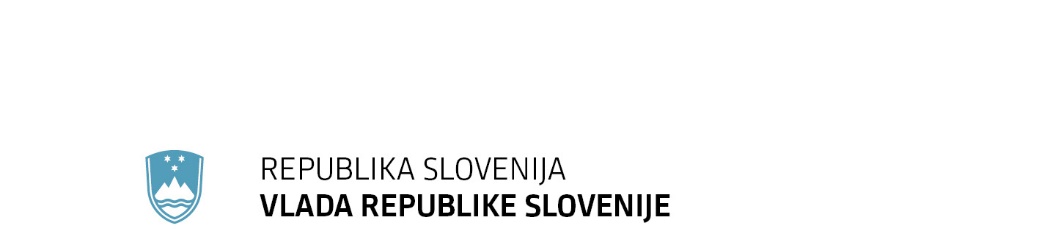 SPOROČILO ZA JAVNOST85. redna seja Vlade Republike Slovenije21. december 2023I. LISTA AUredba o izvedbi intervencij kmetijske politike za leto 2024 Vlada je izdala Uredbo o izvedbi intervencij kmetijske politike za leto 2024.Uredba natančno določa postopke integriranega administrativnega in kontrolnega sistema (IAKS) ter izvedbe intervencij kmetijske politike. Povezuje tri zakonodajne akte, ki urejajo neposredna plačila, plačila za okoljske in podnebne obveznosti ter dobrobit živali za obdobje 2023-2027. Opredeljuje postopke oddaje zahtevkov, obrazce, dokazila, upravne preglede in morebitne sankcije za neizpolnjevanje pogojev upravičenosti. Rok za oddajo zahtevkov bo od 29. marca do 8. julija 2024. Financiranje intervencij prihaja iz Evropskega kmetijskega jamstvenega sklada in Evropskega kmetijskega sklada za razvoj podeželja. Predmetna uredba velja le za leto 2024, saj se za vsako prihodnje leto sprejme nov dokument o izvedbi intervencij kmetijske politike. Uredba sicer ne vpliva na finančne vidike.Vir: Ministrstvo za kmetijstvo, gozdarstvo in prehranoUredba o izvajanju intervencij s področja zemljiških operacij iz Strateškega načrta skupne kmetijske politike 2023–2027 Vlada je izdala Uredbo o izvajanju intervencij s področja zemljiških operacij iz Strateškega načrta skupne kmetijske politike (SDN SKP) 2023–2027.Evropska komisija je potrdila Strateški načrt skupne kmetijske politike (SN SKP) 2023–2027 za Slovenijo, ki vključuje intervencije zemljiških operacij. Te intervencije vključujejo agromelioracije, izgradnjo in posodobitve namakalnih sistemov ter nakup opreme. V obdobju 2023–2027 je za te intervencije načrtovanih več kot 31 milijonov evrov, razdeljenih med različne aktivnosti. Načrtovana sredstva za posamezno intervencijo so natančno določena, skupaj pa predstavljajo finančno podporo za izvajanje načrtovanih dejavnosti v kmetijstvu v tem časovnem okviru.Vlada je sprejela Uredbo o skupnih določbah za izvajanje intervencij razvoja podeželja iz strateškega načrta skupne kmetijske politike 2023–2027. Ta uredba obravnava vse navedene intervencije, vključno z zemljiškimi operacijami, in v skladu s 10. in 11.a členom Zakona o kmetijstvu določa ukrepe, upravičence, pogoje, merila, postopke, finančna sredstva ter nadzorni sistem in kazni za izvajanje teh ukrepov kmetijske politike.Ministrstvo za kmetijstvo, gozdarstvo in prehrano je pripravilo Uredbo za izvajanje intervencij zemljiških operacij iz Strateškega načrta skupne kmetijske politike 2023–2027 (SN SKP). Ta uredba vključuje merila za izbor operacij, objavljena na spletni strani. Vir: Ministrstvo za kmetijstvo, gozdarstvo in prehranoUredba o izvajanju intervencij v vinskem sektorjuVlada je izdala Uredbo o izvajanju intervencij v vinskem sektorju.Uredba o izvajanju intervencij v vinskem sektorju omogoča implementacijo Uredbe (EU) 2021/2115, ki opredeljuje podporo strateškim načrtom v okviru skupne kmetijske politike ter financiranje iz iz Evropskega kmetijskega jamstvenega sklada (EKJS) in Evropskega kmetijskega sklada za razvoj podeželja (EKSRP).V skladu s potrjenim Strateškim načrtom skupne kmetijske politike (SN SKP) za obdobje 2023-2027 za Slovenijo se bodo v tem obdobju v vinskem sektorju izvajale intervencije za prestrukturiranje in preusmeritev vinogradov, promocija vina in komuniciranje v tretjih državah ter informiranje o vinih Evropske unije v državah članicah za spodbujanje odgovornega uživanja vina ali promocijo shem kakovosti Evropske unije.  Osnovo za izvajanje intervencij določa Uredba (EU) 2021/2115 in Delegirana uredba komisije (EU) 2022/126 o dopolnitvi Uredbe (EU) 2021/2115 z dodatnimi zahtevami za nekatere vrste intervencij, ki jih države članice določijo v svojih strateških načrtih SKP za obdobje 2023-2027, s predmetno uredbo pa se podrobneje določa izvajanje navedenih intervencij v Sloveniji.Vir: Ministrstvo za kmetijstvo, gozdarstvo in prehranoUredba o intervenciji dobrobit živali iz strateškega načrta skupne kmetijske politike 2023–2027 za leto 2024Vlada je izdala Uredbo o intervenciji dobrobit živali iz Strateškega načrta skupne kmetijske politike (SN SKP) 2023-2027 za leto 2024.Uredba natančno opredeljuje izvajanje intervencije dobrobiti živali (intervencija DŽ) v skladu z SN SKP 2023-2027 za Slovenijo, ki je bil potrjen z Izvedbenim sklepom Komisije C(2022) 7574 z dne 28. 10. 2022. Uredba postavlja smernice za izvajanje intervencije DŽ v letu 2024, določa vstopne pogoje, upravičence, trajanje obveznosti, podintervencije ter zahteve in pogoje za njihovo izpolnjevanje. V uredbo so nadalje vključeni še sistem plačil, izvajanje nadzora ter podrobnosti glede upravnih sankcij so prav tako vključeni.Intervencija bo v letu 2024 zajemala pet podintervencij, namenjenih prašičem, govedu, drobnici, konjem in perutnini.Vir: Ministrstvo za kmetijstvo, gozdarstvo in prehranoUredba o izvajanju lokalnega razvoja, ki ga vodi skupnost, v obdobju do leta 2027 Vlada je izdala Uredbo o izvajanju lokalnega razvoja, ki ga vodi skupnost, v obdobju do leta 2027.Uredba natančno opredeljuje izvajanje lokalnega razvoja, ki ga vodi skupnost, do leta 2027 v okviru strateškega načrta za skupno kmetijsko politiko 2023-2027 v Republiki Sloveniji ter programa za izvajanje evropske kohezijske politike v obdobju 2021-2027. Ta uredba ureja podporo pristopu LEADER/CLLD, ki se financira iz Evropskega kmetijskega sklada za razvoj podeželja in Evropskega sklada za regionalni razvoj.Natančno določa namen podpor, razpoložljiva finančna sredstva, upravičence, pogoje za odobritev in izplačilo sredstev, postopek dodelitve sredstev, obveznosti, finančne uredbe, naloge lokalnih akcijskih skupin ter splošne obveznosti upravičenca. Prav tako vsebuje kontrolni sistem in upravne sankcije za učinkovito izvajanje pristopa LEADER/CLLD.Vir: Ministrstvo za kmetijstvo, gozdarstvo in prehranoUredba o izvajanju uredb (ES) in (EU) o zaščiti živali med prevozomVlada je izdala Uredbo o izvajanju uredb (ES) in (EU) o zaščiti živali med prevozom.Uredba o izvajanju uredb (ES) in (EU) o zaščiti živali med prevozom določa pristojne organe za nadzor in izvajanje ter predpisuje prekrške za izvajanje Uredbe Sveta (ES) 1/2005 o zaščiti živali med prevozom. Ta uredba prav tako zajema Uredbo Sveta (ES) št. 1255/97 o kontrolnih točkah, Izvedbeno uredbo Komisije (EU) 2023/372 o uradnem nadzoru plovil za prevoz rejnih živali, načrtih izrednih ukrepov za ta plovila, odobritvi ter minimalnih zahtevah za izhodne točke. Poleg tega vključuje Delegirano uredbo Komisije (EU) 2023/842, ki določa pravila za uradni nadzor skladnosti z zahtevami glede dobrobiti živali med prevozom živali s plovili za prevoz rejnih živali, v povezavi z Uredbo (EU) 2017/625 Evropskega parlamenta in Sveta.Vir: Ministrstvo za kmetijstvo, gozdarstvo in prehranoVlada izdala uredbo o izvajanju evropske uredbe s področja tehnologij razpršenih evidencVlada je danes izdala Uredbo o izvajanju Uredbe Evropske unije (EU) o pilotni ureditvi za tržne infrastrukture na podlagi tehnologije razpršene evidence.Uredba EU o pilotni ureditvi za tržne infrastrukture na podlagi tehnologije razpršene evidence je del celovitega svežnja ukrepov v povezavi z digitalnimi financami, ki ga je Evropska komisija uvedla leta 2020, da bi dodatno omogočila in podprla potencial digitalnih financ v smislu inovacij, konkurence, bolj učinkovitega procesiranja finančnih transakcij in hkrati zmanjšala morebitna s tem povezana tveganja.Omenjena uredba EU vzpostavlja pogoje za dovoljenje za upravljanje tržne infrastrukture tehnologije razpršene evidence, pogoje za omejitve glede finančnih instrumentov, ki se lahko uvrstijo v trgovanje in poravnavajo z uporabo tehnologije razpršene evidence, in pogoje za sodelovanje med upravljavci tega trga, pristojnimi organi in Evropskim organom za vrednostne papirje in trge.Nacionalna uredba določa pristojna organa za izvajanje evropske uredbe – to sta Agencija za trg vrednostnih papirjev in Banka Slovenije. Ureja tudi način opravljanja nadzora nad spoštovanjem evropske uredbe in določa prekrške glede njenega izvajanja.Vir: Ministrstvo za financeVlada izdala uredbo o metodologiji za določitev razvitosti občinVlada je danes izdala Uredbo o metodologiji za določitev razvitosti občin za leti 2024 in 2025. Zakon o financiranju občin določa, da razvitost občin kot merilo za sofinanciranje investicij občin določi Ministrstvo za finance na podlagi metodologije, ki jo določi vlada z uredbo. Razvitost posamezne občine se izračuna ob upoštevanju kazalnikov, določenih v omenjenem zakonu. Z uredbo je določeno, iz katerega leta se upoštevajo kazalniki, način standardizacije kazalnikov in način izračuna koeficienta razvitosti občine. Na podlagi te uredbe bodo koeficienti razvitosti občin določeni za leti 2024 in 2025.Vir: Ministrstvo za financeUredba o postopkih na področju nadzora izvoza blaga z dvojno rabo Vlada je izdala Uredbo o postopkih na področju nadzora izvoza blaga z dvojno rabo. Uredba opredeljuje podrobnejše izvajanje spremenjenega Zakona o nadzoru izvoza blaga z dvojno rabo in evropske uredbe o vzpostavitvi režima Unije za nadzor izvoza, posredovanja, tehnične pomoči, tranzita in prenosa blaga z dvojno rabo. Nadomestila bo Uredbo o načinu izdaje dovoljenj in potrdil ter vlogi Komisije za nadzor izvoza blaga z dvojno rabo.Uredba določa način izdaje dovoljenj, potrdil in prepovedi tranzita za blago z dvojno rabo in blago za kibernetski nadzor ter obveznosti vlagateljev. Ureja tudi primere, ko je v skladu z evropsko uredbo dovoljenje za blago z dvojno rabo potrebno tudi za blago, ki ni na seznamu v Prilogi I. Podrobneje ureja tudi poročanje, prepoved in ponovno uporabo splošnega izvoznega dovoljenja Unije, pravila za program notranje skladnosti, potrebno skrbnost pri izvozu blaga za kibernetski nadzor in sodelovanje organa, ki izdaja dovoljenja in potrdila, z drugimi organi, ki izvajajo nadzor nad izvajanjem Zakona o nadzoru izvoza blaga z dvojno rabo in zgoraj omenjene evropske uredbe.Vir: Ministrstvo za gospodarstvo, turizem in športVlada je izdala Uredbo o metodologiji za pripravo in spremljanje izvajanja kadrovskih načrtov posrednih proračunskih uporabnikov za leti 2024 in 2025Vlada je izdala Uredbo o metodologiji za pripravo in spremljanje izvajanja kadrovskih načrtov posrednih proračunskih uporabnikov za leti 2024 in 2025 in jo objavi v Uradnem listu Republike Slovenije.Uredba o metodologiji za pripravo in spremljanje izvajanja kadrovskih načrtov posrednih proračunskih uporabnikov za leti 2024 in 2025 (Uredba) je pripravljena za izvrševanje priprave finančnih načrtov uporabnikov proračuna, kot določa 58. člen Zakona o izvrševanju proračunov Republike Slovenije za leti 2024 in 2025 (ZIPRS2425). Pravna podlaga za pripravo Uredbe je 60. člen ZIPRS2425, ki ureja politiko zaposlovanja v javnem sektorju. Dvanajsti odstavek omenjenega člena določa, da mora posredni uporabnik proračuna države in občine pripraviti kadrovski načrt in spremljati uresničevanje realizacije kadrovskega načrta v skladu z metodologijo za pripravo in spremljanje izvajanja kadrovskega načrta, ki jo določi vlada. Uredba podrobneje predpisuje način priprave kadrovskih načrtov posrednih uporabnikov proračuna, način prikaza števila zaposlenih po različnih virih financiranja, metodologijo spremljanja njihovega izvajanja ter obveznost poročanja o številu zaposlenih štirikrat letno v Informacijski sistem za posredovanje in analizo podatkov o plačah, drugih izplačilih in številu zaposlenih v javnem sektorju (ISPAP), ki je vzpostavljen pri Agenciji Republike Slovenije za javnopravne evidence in storitve (AJPES). Uredba začne veljati 1. januarja 2024.  Vir: Ministrstvo za javno upravoUredba o nadomestilu za zmanjšanje dohodka iz kmetijske dejavnosti zaradi prilagoditve ukrepom vodovarstvenega režima za obdobje 2023 do 2029Vlada je izdala Uredbo o nadomestilu za zmanjšanje dohodka iz kmetijske dejavnosti zaradi prilagoditve ukrepom vodovarstvenega režima za obdobje 2023 do 2029. Na podlagi te uredbe bodo upravičenci, ki kmetujejo na najožjih vodovarstvenih območjih, zaradi upoštevanja vodovarstvenega režima, ki izhaja iz uredb o vodovarstvenih območjih, upravičeni do finančnega nadomestila zaradi zmanjšanega dohodka iz kmetijske dejavnosti. Nadomestilo se izplača na najožjem vodovarstvenem območju (VVO I) zaradi izvajanja ukrepov vodovarstvenega režima, ki se nanašajo na prepovedi, omejitve in zaščitne ukrepe pri izvajanju kmetijske dejavnosti, določene v predpisih, ki urejajo vodovarstvena območja.Nadomestila se izplačajo kot državna pomoč v skladu s Smernicami o državni pomoči v kmetijskem in gozdarskem sektorju ter na podeželju. Upravičenec mora biti nosilec kmetijskega gospodarstva in kmetovati na zemljiščih na VVO I, kjer ima opredeljene površine GERK ter imeti vsoto površin GERK ali delov GERK na VVO I 0,1 ha ali več. Višina nadomestila je določena na 556 evrov na hektar na leto za vse upravičene vrste dejanske rabe in velja za celotno obdobje.Uredba omogoča izplačilo nadomestil za leto 2023.Vir: Ministrstvo za naravne vire in prostorUredba o potrditvi območij osuševalnih in namakalnih sistemovVlada je izdala Uredbo o spremembi in dopolnitvah Uredbe o potrditvi območij osuševalnih in namakalnih sistemov.Uredba vključuje namakalna in osuševalna območja, uvedena pred 1. januarjem 1999, s potrjenimi programi vzdrževanja za leto 2015. Ugotovljeno je bilo, da je pri treh osuševalnih sistemih prišlo do administrativnih napak v uredbi, kjer so bile pri potrditvi izpuščene parcele ali je prišlo do napake pri zajemu podatkov. Predlagana sprememba uredbe popravlja te napake, ki so se pojavile pri osuševalnih sistemih HMS Ščavnica – Sp. Ščavnica – Lešane (08132) in HMS Cankova Korovci (36422), ter namakalnem sistemu polja Črniče – Perovlek (37141) znotraj namakalnega razvoda Vogršček.Vir: Ministrstvo za kmetijstvo, gozdarstvo in prehranoVlada je izdala Uredbo o spremembi Uredbe o zelenem javnem naročanjuVlada je izdala Uredbo o spremembi Uredbe o zelenem javnem naročanju in jo objavi v Uradnem listu Republike Slovenije.Sprememba Uredbe o zelenem javnem naročanju v postopkih javnega naročanja podaljšuje prehodno obdobje za doseganje 12-odstotnega deleža ekoloških živil za eno leto, in sicer do 31. decembra 2024.Uredba začne veljati naslednji dan po objavi v Uradnem listu Republike Slovenije.Vir: Ministrstvo za javno upravoVlada je izdala Uredbo o spremembi in dopolnitvi Uredbe o pristojbini za storitve navigacijskih služb zračnega prometa na terminalihUredba o pristojbini za storitve navigacijskih služb zračnega prometa na terminalih podaja podrobnejše ureditve glede pristojbine za storitve navigacijskih služb zračnega prometa na terminalih. Med drugim 10. člen uredbe določa sistem delovanja usklajevalnega mehanizma. Do vključno letošnjega leta se usklajevalni mehanizem ni upošteval, saj je promet na slovenskih terminalih upadel. Njegovo upoštevanje bi povzročilo višanje cene za enoto storitve, ob tem pa Republika Slovenija namenja proračunska sredstva za nižanje cene za enoto storitve - Vlade je za izboljšanje letalske povezljivosti in ugodnega poslovnega okolja letos sprejela odločitev o znižanju cene za enoto storitve za storitve navigacijskih služb zračnega prometa na terminalih, za kar bo za leto 2024 namenila sredstva v višini 750.000 evrov, s čimer bo cena za enoto storitve znižala.Zato se morajo splošna pravila glede pristojbine za storitve navigacijskih služb zračnega prometa na terminalih spremeniti in prilagoditi na način, da se usklajevalni mehanizem za obdobje 2020 - 2022 pri določitvi bodočih cen za enoto storitev (za premalo obračunano pristojbino) ne uporablja.Vir: Ministrstvo za infrastrukturoVlada izdala Uredbo o spremembah Uredbe o cestnini za uporabo cestnega predora KaravankeS predlagano uredbo se zvišuje višina cestnine za uporabo cestnega predora Karavanke za vozila cestninskega razreda R1 (vozila do 3,5 t največje dovoljene mase), in sicer s 6,39 EUR brez DDV na 6,72 EUR brez DDV. Prav tako se za vozila cestninskega razreda R1 zvišuje vrednost neprenosljive točkovne karte, in sicer s sedanjih 28,77 EUR brez DDV na 30,08 EUR brez DDV. Omenjeno zvišanje višine cestnine oziroma vrednosti točkovne karte za cestninski razred R1 je posledica sklepa Meddržavne komisije za cestni predor Karavanke iz leta 2015, na podlagi katerega se višina cestnine za vozila do 3,5 t največje dovoljene mase enkrat letno uskladi z rastjo cen življenjskih potrebščin v predhodnem letu. Višina cestnine se uskladi na podlagi harmoniziranega indeksa cen življenjskih potrebščin (HICP), kot ga objavlja Statistični urad Evropske unije (Eurostat) za preteklo leto, pri čemer se upošteva srednja vrednost za območje Slovenije in Avstrije. Po uradno objavljenih podatkih Eurostata je srednja vrednost harmoniziranega indeksa cen življenjskih potrebščin za Slovenijo in Avstrijo v letu 2022 znašala 9,3% oziroma 8,6%, kar omogoča indeksacijo cen za 8,95%. Ker bi v primeru navedene indeksacije šlo za precejšen dvig cestnine, sta državi dogovorili kompromisni predlog indeksacije cestnine v višini 4,65 % (namesto 8,95 %). Kompromisni predlog je dne 28. 11. 2023 na svoji seji obravnavala tudi meddržavna slovensko-avstrijska komisija za cestni predor Karavanke in ga formalno potrdila. Z novelo predlagane uredbe se ne zvišuje višina cestnine za uporabo cestnega predora Karavanke za vozila nad 3,5 t največje dovoljene mase (tovorna vozila), ker je cestninjenje tovornih vozil urejeno z zakonodajo EU, ki predpisuje, da se višina cestnine za omenjena vozila določa glede na stroške upravljanja, vzdrževanja in razvoja cestninskega omrežja. Določanje višine cestnine za tovorna vozila ni v pristojnosti meddržavne komisije, ampak državi pogodbenici višino cestnine, ki jo morajo plačevati tovorna vozila za uporabo cestnega predora Karavanke, določata povsem samostojno ob upoštevanju pravil zakonodaje EU.Na osnovi izračuna bi dvig cestnine za predor Karavanke iz naslova indeksacije v višini 4,65% družbi DARS v letu 2024 zagotovil okvirno 600.000 EUR dodatnih cestninskih prihodkov.Predlagana uredba začne veljati naslednji dan po objavi v Uradnem listu Republike Slovenije, uporabljati pa se začne 1. januarja 2024, saj mora pred tem upravljavec cestnega predora Karavanke prilagoditi cenike v skladu s predlaganimi spremembami. Glede na predvidene aktivnosti je zato pomembno, da se postopek sprejema zaradi presečnega datuma (1. 1. 2024), izpelje v kar najkrajšem možnem času.Vir: Ministrstvo za infrastrukturoVlada sprejela spremembe uredbe o plačah in drugih prejemkih pripadnikov Slovenske vojske pri izvajanju obveznosti, prevzetih v mednarodnih organizacijah oziroma z mednarodnimi pogodbamiVlada je sprejela uredbo o spremembah Uredbe o plačah in drugih prejemkih pripadnikov Slovenske vojske pri izvajanju obveznosti, prevzetih v mednarodnih organizacijah oziroma z mednarodnimi pogodbami.Uredba o spremembah Uredbe o plačah in drugih prejemkih pripadnikov Slovenske vojske pri izvajanju obveznosti, prevzetih v mednarodnih organizacijah oziroma z mednarodnimi pogodbami, vključuje spremembo 3. in 4. člena zaradi posega Zakona o čezmejnem izvajanju storitev (ZČmlS-1) v drugi odstavek 144. člena Zakona o pokojninskem in invalidskem zavarovanju (ZPIZ-2). S črtanjem drugega odstavka 144. člena ZPIZ-2 se je namreč spremenila osnova za plačilo prispevkov za javne uslužbence, ki opravljajo delo v tujini. Plače za opravljanje dela v tujini za januar 2024 se bodo obračunale z novo osnovo za plačilo prispevkov. Nova osnova je plača, ki jo zaposleni prejme. Vir: Ministrstvo za obramboUredba o dopolnitvah Uredbe o manjših napravah za proizvodnjo električne energije iz obnovljivih virov energije ali s soproizvodnjo z visokim izkoristkom Vlada je sprejela sklep o izdaji Uredbe o dopolnitvah Uredbe o manjših napravah za proizvodnjo električne energije iz obnovljivih virov energije ali s soproizvodnjo z visokim izkoristkom in jo objavi v Uradnem listu Republike Slovenije. Uredba o manjših napravah za proizvodnjo električne energije iz obnovljivih virov energije ali s soproizvodnjo z visokim izkoristkom določa vrste, velikost ter pogoje za montažo in priključitev naprav za proizvodnjo električne energije iz OVE ali SPTE, za katere ni potrebno gradbeno dovoljenje skladno s predpisi, ki urejajo graditev objektov (v nadaljnjem besedilu: manjše proizvodne naprave). Uredba velja praviloma za vse proizvodne naprave na OVE ali SPTE, ki se postavljajo v, na ali ob obstoječi stavbi ali gradbenem inženirskem objektu, ne glede na način priključitve - na notranjo nizoknapetostno inštalacijo objekta (po PX.3 oz. po novem PS.2 shemi) ali direktno na omrežje. Edine naprave, za katere ta uredba ne velja, so naprave za individualno samooskrbo, kot so opredeljene Uredbi o samooskrbi z električno energijo iz obnovljivih virov energije. Ker je samooskrba po EZ-1 omejena na gospodinjske in male poslovne odjemalce, gre tu za majhne proizvodne naprave, katerih namestitev se po veljavni gradbeni zakonodaji šteje za vzdrževalno delo. Po novem sistemu samooskrbe po ZSROVE in novi Uredbi o samooskrbi z električno energijo iz OVE, pa te omejitve na gospodinjske in male poslovne odjemalce ni več, kar pomeni, da so lahko v individualno samooskrbo vključena vsa merilna mesta, tudi taka z veliko priključno močjo. V tekih primerih pa – iz varnostnih razlogov - ne bi bilo primerno, da so večje proizvodne naprave za individualno samooskrbo oproščene določenih preveritev, kot to velja za manjše. Glede na navedeno se Uredba dopolni na način, da se določi izjema tudi za naprave za individualno samooskrbo po ZSROVE, a z velikostno omejitvijo (tj. izjema velja samo za najmanjše).Predlagana sprememba v praksi pomeni, da bodo tisti, ki postavljajo v, na ali ob obstoječo stavbo ali gradbeni inženirski objekt napravo za individualno samooskrbo s priključno močjo večjo od 50 kW, morali izpolnjevati pogoje po Uredbi. Vir: Ministrstvo za okolje, podnebje in energijoDoločitev vrednosti točke za odmero rudarske koncesnineVlada je izdala Odlok o spremembi Odloka o določitvi vrednosti točke za odmero rudarske koncesnineV odloku je povečana vrednost točke za odmero rudarske koncesnine za 20,6 odstotka, in sicer iz 0,00951 na 0,01147 evrov. S tem odlokom se je vrednost točke uskladila z indeksom cen življenjskih potrebščin v obdobju od začetka januarja 2019 do konca maja 2023. Odlok e začne uporabljati 1. januarja 2024, zato se bo se nova vrednost točke upoštevala pri odmerah rudarske koncesnine v letu 2025 za leto 2024. Vir: Ministrstvo za naravne vire in prostorSklep o določitvi cene za osnove vodnih povračil za rabo vode, naplavin in vodnih zemljišč za leto 2024Vlada je sprejela Sklep o določitvi cene za osnove vodnih povračil za rabo vode, naplavin in vodnih zemljišč za leto 2024. Cene se sprejemajo s sklepom Vlade Republike Slovenije na podlagi Uredbe o vodnih povračilih (Uredba o vodnih povračilih).  Upoštevana je inflacija v višini 4,9 %. Sredstva iz naslova plačanega vodnega povračila pripadajo Skladu za vode. Ocenjena vrednost priliva za leto 2024 iz naslova vodnega povračila znaša okoli. 32 milijonov evrov.Vir: Ministrstvo za naravne vire in prostorSklep o določitvi višine plačila za koncesijo za stekleničenje podzemne vode za leto 2024Vlada je prejela sklep o določitvi višine plačila za koncesijo za stekleničenje podzemne vode, za leto 2024. Višina plačila za koncesijo za stekleničenje podzemne vode za leto 2024 je oblikovana na podlagi uradnih podatkov Direkcije Republike Slovenije za vode za leto 2022 in je izračunana po formuli, določeni v uredbah. Višina plačila za koncesijo za 1000 l stekleničene podzemne vode za leto 2024 znaša 1,626 evra. Sredstva iz naslova plačane koncesnine pripadajo skladu za vode.Vir: Ministrstvo za naravne vire in prostorSklep o določitvi povprečne letne cene toplote za 1 MJ toplote (C) za leto 2024Vlada je sprejela sklep o določitvi povprečne letne cene toplote za 1 MJ toplote (C) za leto 2024. Določitev faktorja C je potrebna zaradi izračuna višine plačila za koncesijo, ki se izračuna za posamezno leto. Faktor C za leto 2024 znaša znaša 0,035 evra. Sredstva iz naslova plačane koncesnine pripadajo Skladu za vode.Vir: Ministrstvo za naravne vire in prostorSklep o razglasitvi tedna slovenske hraneVlada je sprejela Sklep o razglasitvi tedna slovenske hrane.Ministrstvo za kmetijstvo, gozdarstvo in prehrano na pobudo številnih stanovskih organizacij, vključno s Čebelarsko zvezo Slovenije, Zadružno zvezo Slovenije, Kmetijsko-gozdarsko zbornico Slovenije, Sindikatom kmetov Slovenije, Zvezo kmetic Slovenije, Zvezo slovenske podeželske mladine, Ekoci - eko civilne iniciative Slovenije, Združenjem za trajnostno prihodnost, Zvezo sadjarskih društev Slovenije, Gibanjem Oskrbimo Slovenijo - Štafeta semen, Gibanjem Rajski vrt in Konzorcijem evropsko zaščitenih živilskih pridelkov in izdelkov, predlaga razglasitev tedna slovenske hrane. Kot teden slovenske hrane se obeležuje tretji teden v mesecu novembru.Namen tega je spodbuditi večje naročanje, nakupovanje in uživanje slovenske ter lokalno pridelane hrane, promovirati slovenske tradicionalne jedi ter spodbuditi zdrav prehranski način. Ozaveščanje se osredotoča na javne ustanove, gostinske obrate, gospodinjstva in splošno zainteresirano javnost. Aktivnosti v tem tednu bodo tudi prispevek k večjemu spoštovanju do hrane ter naravnih virov, potrebnih za njeno proizvodnjo.Vir: Ministrstvo za kmetijstvo, gozdarstvo in prehranoSklep o preoblikovanju Inštituta za hmeljarstvo in pivovarstvo Žalec, p.o., v javni zavod Inštitut za hmeljarstvo in pivovarstvo Slovenije Vlada je sprejela Sklep o dopolnitvi Sklepa o preoblikovanju Inštituta za hmeljarstvo in pivovarstvo Žalec, p.o., v javni zavod Inštitut za hmeljarstvo in pivovarstvo Slovenije.Sprememba Sklepa o preoblikovanju Inštituta za hmeljarstvo in pivovarstvo Žalec, p.o., v javni zavod Inštitut za hmeljarstvo in pivovarstvo Slovenije se nanaša na 24. člen, ki določa način pridobivanje sredstev zavoda za izvajanje njegove dejavnosti in je hkrati v skladu s poglavjem 6.3.1.a Usmeritve za opravljanje tržne dejavnost ter 119.a in 119.b členom Pravilnika o postopkih za izvrševanje proračuna Republike Slovenije.Rok za uskladitev Sklepa s 119.a in 119.b členom tega pravilnika poteče konec leta 2023.Vir: Ministrstvo za kmetijstvo, gozdarstvo in prehranoSpremembe Sklepa o ustanovitvi javnega raziskovalnega zavoda Znanstveno in inovacijsko središče PomurjeVlada je sprejela spremembe Sklepa o ustanovitvi javnega raziskovalnega zavoda Znanstveno in inovacijsko središče Pomurje ter ga bo objavila v Uradnem listu Republike Slovenije.Sklep o ustanovitvi se spreminja zaradi usklajevanja imena javne agencije, pristojne za znanstvenoraziskovalno dejavnost, ki je bila ustanovljena na podlagi novele Zakona o znanstvenoraziskovalni in inovacijski dejavnosti, prav tako zaradi uskladitve besedila z drugim odstavkom 67.b člena Zakona o javnih financah. Spremembe pa so bile potrebne tudi zaradi podaljšanja obdobja financiranja po programu dela. Tako se javnemu raziskovalnemu zavodu Znanstveno in inovacijsko središče Pomurje podaljšuje obdobje financiranja še v letu 2024, in sicer je najvišja višina sredstev za leto 2024 določena v isti višini kot za leto 2023.Vir: Ministrstvo za visoko šolstvo, znanost in inovacijeSpremembe Sklepa o ustanovitvi javnega raziskovalnega zavoda Rudolfovo – Znanstveno in tehnološko središče Novo mestoVlada je sprejela spremembe Sklepa o ustanovitvi javnega raziskovalnega zavoda Rudolfovo – Znanstveno in tehnološko središče Novo mesto ter ga bo objavila v Uradnem listu Republike Slovenije.Sklep o ustanovitvi se spreminja zaradi usklajevanja imena javne agencije, pristojne za znanstvenoraziskovalno dejavnost, ki je bila ustanovljena na podlagi novele Zakona o znanstvenoraziskovalni in inovacijski dejavnost, prav tako zaradi uskladitve besedila z drugim odstavkom 67.b člena Zakona o javnih financah. Spremembe pa so bile potrebne tudi zaradi podaljšanja obdobja financiranja po programu dela. Tako se javnemu raziskovalnemu zavodu Rudolfovo – Znanstveno in tehnološko središče Novo mesto podaljšuje obdobje financiranja še na leto 2024. Najvišja višina sredstev za leto 2024 je določena v višini do 1,6 milijona evrov.Vir: Ministrstvo za visoko šolstvo, znanost in inovacijeSpremembe in dopolnitve Akta o ustanovitvi Stanovanjskega sklada Republike Slovenije kot javnega skladaVlada je sprejela sklep o spremembah in dopolnitvah Akta o ustanovitvi Stanovanjskega sklada Republike Slovenije kot javnega sklada, ki se objavijo v Uradnem listu.   Stanovanjski sklad Republike Slovenije, javni sklad, je skladno z Resolucijo o nacionalnem stanovanjskem programu 2015-2025 glavni izvajalec stanovanjske politike Republike Slovenije. Drugi odstavek 4. člena Akta o ustanovitvi Stanovanjskega sklada Republike Slovenije kot javnega sklada določa, da pravice in dolžnosti ustanovitelja Stanovanjskega sklada Republike Slovenije, javnega sklada, izvršuje Vlada Republike Slovenije.Na podlagi Zakona o spremembah Zakona o Vladi Republike Slovenije in Zakona o spremembah in dopolnitvah Zakona o državni upravi je ministrstvo, pristojno za stanovanjsko področje, postalo Ministrstvo za solidarno prihodnost. Vir: Ministrstvo za solidarno prihodnostVlada je sprejela program odprave posledic škode v gospodarstvu po majskih poplavahVlada je sprejela Program odprave posledic škode v gospodarstvu v Sloveniji po poplavah v maju 2023. Za izvedbo programa se v državnem proračunu zagotovijo sredstva v vrednosti 281.956 evrov.Ministrstvo za gospodarstvo, turizem in šport, zavedajoč se nujnosti ukrepanja pri odpravi posledic škode v gospodarstvu v primeru naravnih nesreč na eni strani in strogih pravil dodeljevanja državnih pomoči gospodarskim subjektom, ki veljajo v Evropski uniji in Sloveniji na drugi strani, pripravlja in izvaja aktivnosti za dodelitev pomoči gospodarskim subjektom, ki so utrpeli škodo v poplavah v maju 2023.Ministrstvo je na podlagi Zakona o odpravi posledic naravnih nesreč pripravilo Program odprave posledic škode v gospodarstvu v Sloveniji po poplavah v maju 2023. Na podlagi tega bo lahko gospodarskim družbam, samostojnim podjetnikom, posameznikom, ki samostojno opravljajo dejavnost, zavodom in zadrugam za škodo na strojih in opremi, zalogah in izpadu prihodka dodelilo pomoč v vrednosti 281.956 evrov.Vir: Ministrstvo za gospodarstvo, turizem in športVlada je sprejela program odprave posledic škode v gospodarstvu po poplavah 12. in 13. julijaVlada je sprejela Program odprave posledic škode v gospodarstvu v Sloveniji po poplavah 12. in 13. julija 2023. Za izvedbo programa se v državnem proračunu zagotovijo sredstva v vrednosti 840.574 evrov.Ministrstvo za gospodarstvo, turizem in šport, zavedajoč se nujnosti ukrepanja pri odpravi posledic škode v gospodarstvu v primeru naravnih nesreč na eni strani in strogih pravil dodeljevanja državnih pomoči gospodarskim subjektom, ki veljajo v Evropski uniji in Sloveniji na drugi strani, pripravlja in izvaja aktivnosti za dodelitev pomoči gospodarskim subjektom, ki so utrpeli škodo v poplavah 12. in 13. julija 2023.Ministrstvo je na podlagi Zakona o odpravi posledic naravnih nesreč pripravilo Program odprave posledic škode v gospodarstvu v Sloveniji po poplavah 12. in 13. julija. Na podlagi tega bo lahko gospodarskim družbam, samostojnim podjetnikom, posameznikom, ki samostojno opravljajo dejavnost, zavodom in zadrugam za škodo na strojih in opremi, zalogah in izpadu prihodka dodelilo pomoč v vrednosti 840.574 evrov.Vir: Ministrstvo za gospodarstvo, turizem in športVlada je sprejela program odprave posledic škode v gospodarstvu po poplavah med 17. in 25. julijemVlada je sprejela Program odprave posledic škode v gospodarstvu v Sloveniji po poplavah med 17. in 25. julijem 2023. Za izvedbo programa se v državnem proračunu zagotovijo sredstva v vrednosti 958.917 evrov.Ministrstvo za gospodarstvo, turizem in šport, zavedajoč se nujnosti ukrepanja pri odpravi posledic škode v gospodarstvu v primeru naravnih nesreč na eni strani in strogih pravil dodeljevanja državnih pomoči gospodarskim subjektom, ki veljajo v Evropski uniji in Sloveniji na drugi strani, pripravlja in izvaja aktivnosti za dodelitev pomoči gospodarskim subjektom, ki so utrpeli škodo v poplavah med 17. in 25. julijem 2023.Ministrstvo je na podlagi Zakona o odpravi posledic naravnih nesreč pripravilo Program odprave posledic škode v gospodarstvu v Sloveniji po poplavah med 17. in 25. julijem. Na podlagi tega bo lahko gospodarskim družbam, samostojnim podjetnikom, posameznikom, ki samostojno opravljajo dejavnost, zavodom in zadrugam za škodo na strojih in opremi, zalogah in izpadu prihodka dodelilo pomoč v vrednosti 958.917 evrov.Vir: Ministrstvo za gospodarstvo, turizem in športVlada sprejela državno oceno tveganj za nesrečeV Republiki Sloveniji je proces ocenjevanja tveganj za nesreče urejen z Uredbo o izvajanju Sklepa o mehanizmu Unije na področju civilne zaščite (v nadaljnjem besedilu: uredba), ki vsebuje elemente in pristope k ocenjevanju tveganj za nesreče. Uredba določa vrste ocen tveganj za nesreče, njihovo vsebino, način priprave in sprejetja, pristojne organe in njihove naloge ter roke za pripravo ocen. Z uredbo je določeno izvajanje sklepa Evropskega parlamenta in Sveta z dne 17. decembra 2013 o mehanizmu Unije na področju civilne zaščite, zadnjič spremenjenega z Uredbo Evropskega parlamenta in Sveta z dne 20. maja 2021 o spremembi sklepa o mehanizmu Unije na področju civilne zaščite. Ocene tveganja za posamezne nesreče sprejemajo pristojni ministri, Državno oceno tveganj za nesreče pa Vlada RS.V primerjavi z verzijo ocene iz leta 2018 je v danes sprejeti verziji ocene spremenjen uvodni del ocene, malo pa je dopolnjeno poglavje o podnebnih spremembah. Zaradi dopolnitve štirih ocen tveganja za posamezne nesreče leta 2023 (potres, poplave, jedrska ali radiološka nesreča, epidemije oz. pandemije nalezljive bolezni pri ljudeh) so spremenjeni pripadajoči povzetki teh ocen. Spremenjeno je tudi sintezno poglavje o skupni oceni tveganj za nesreče. Dopolnjen je še seznam virov ter pojmov, kratic in krajšav.Sprejeta Državna ocena tveganj za nesreče, verzija 3.0, bo objavljena na osrednjem spletišču državne uprave GOV.SI.Vir: Ministrstvo za obramboVlada je prejela državno oceno zmožnosti obvladovanja tveganj za nesrečeOcene zmožnosti obvladovanja tveganja za posamezne nesreče sprejemajo pristojni ministri, Državno oceno zmožnosti obvladovanja tveganj za nesreče pa Vlada RS.V primerjavi z verzijo ocene 2.0 iz leta 2020 je v aktualni verziji ocene 3.0 spremenjen uvodni del ocene. Zaradi dopolnitve štirih ocen zmožnosti obvladovanja tveganja za posamezne nesreče leta 2023 (potres, poplave, jedrska ali radiološka nesreča, epidemije oz. pandemije nalezljive bolezni pri ljudeh) so spremenjeni pripadajoči povzetki teh ocen. Spremenjeno je tudi sintezno poglavje o rezultatih in ugotovitvah ocenjevanja zmožnosti obvladovanja tveganj za nesreče. Dopolnjen je še seznam virov ter pojmov, kratic in krajšav.Osnutek Državne ocene zmožnosti obvladovanja tveganj za nesreče, verzija 3.0, je bil septembra in oktobra 2023 usklajevan z neposrednimi nosilci priprave ocen zmožnosti obvladovanja tveganja za posamezne nesreče, torej z Ministrstvom za naravne vire in prostor ter Ministrstvom za zdravje, ki sta dopolnili štiri ocene zmožnosti obvladovanja tveganja za posamezne nesreče.Sprejeta Državna ocena zmožnosti obvladovanja tveganj za nesreče, verzija 3.0, bo objavljena na osrednjem spletišču državne uprave GOV.SI.Vir: Ministrstvo za obramboSklep o pripravi DPN za nadgradnjo železniške proge državna meja – Metlika –Ljubljana na odseku Novo mesto–Ivančna GoricaVlada je sprejela Sklep o pripravi državnega prostorskega načrta (DPN) za nadgradnjo železniške proge številka 80 državna meja–Metlika–Ljubljana na odseku Novo mesto–Ivančna Gorica. Pobudnik priprave DPN je Ministrstvo za infrastrukturo. Prostorske ureditve so del načrtovanega prometnega omrežja, ki vključuje vse ukrepe, določene v Resoluciji o nacionalnem programu razvoja prometa v Republiki Sloveniji za obdobje do leta 2030, ter dodatne ukrepe iz Predštudije regioLUR.Načrtujejo se prostorske ureditve, namenjene nadgradnji železniške proge na odseku Novo mesto–Ivančna Gorica, ki obsegajo sanacijo obstoječe proge z vzpostavijo dvotirnosti in elektrifikacijo proge, nadgradnjo zgornjega in spodnjega ustroja obstoječega tira, proge, nov potek dvotirne proge na posameznih odsekih za skrajšanje potovalnih časov, preureditev postaj, postajališč in prehodov preko proge ter nadgradnjo signalno varnostnih naprav. Načrtovana trasa poteka na območju občin Ivančna Gorica, Trebnje, Mirna Peč in Novo mesto. Vir: Ministrstvo za naravne vire in prostorVlada sklenila koncesijsko pogodbo z Rekreacijsko turističnim centrom Zatrnik za graditev sedežnice Hotunjski vrhVlada je na 68. redni seji sprejela sklep, da se na podlagi Zakona o žičniških napravah za prevoz oseb RTC Zatrnik z odločbo, podeli koncesija za graditev sedežnice Hotunjski vrh. Uredba o koncesiji za graditev sedežnice Hotunjski vrh določa, da se medsebojna razmerja med koncedentom in koncesionarjem uredijo s koncesijsko pogodbo. Koncesijski akt za sedežnico Hotunjski vrh izrecno določa, da koncesijsko pogodbo v imenu koncedenta sklene Vlada RS. S predmetnim gradivom se predlaga, da Vlada RS na podlagi Zakona o žičniških napravah za prevoz oseb in Poslovnika Vlade Republike Slovenije sprejme sklep, da z RTC Zatrnik d.o.o. sklene koncesijsko pogodbo ter se za podpis koncesijske pogodbe za graditev sedežnice Hotunjski vrh pooblašča državnega sekretarja na Ministrstvu za infrastrukturo.Vir: Ministrstvo za infrastrukturo Vlada sklenila koncesijsko pogodbo z Rekreacijsko turističnim centrom Zatrnik za graditev sedežnice BerjancaVlada je na 68. redni seji sprejela sklep, da se na podlagi Zakona o žičniških napravah za prevoz oseb RTC Zatrnik z odločbo, podeli koncesija za graditev sedežnice Berjanca. Uredba o koncesiji za graditev sedežnice Berjanca določa, da se medsebojna razmerja med koncedentom in koncesionarjem uredijo s koncesijsko pogodbo. Koncesijski akt za sedežnico Hotunjski vrh izrecno določa, da koncesijsko pogodbo v imenu koncedenta sklene Vlada RS. S predmetnim gradivom se predlaga, da Vlada RS na podlagi Zakona o žičniških napravah za prevoz oseb in Poslovnika Vlade Republike Slovenije sprejme sklep, da z RTC Zatrnik d.o.o. sklene koncesijsko pogodbo ter se za podpis koncesijske pogodbe za graditev sedežnice Berjanca pooblašča državnega sekretarja na Ministrstvu za infrastrukturo. Vir: Ministrstvo za infrastrukturoCenik objav predpisov in drugih aktov v Uradnem listu Republike Slovenije za leto 2024Vlada je določila Cenik objav predpisov in drugih aktov v Uradnem listu Republike Slovenije za leto 2024, h kateremu je Nadzorni svet Javnega podjetja Uradni list Republike Slovenije, d. o. o. na 7. seji z dne 8. 11. 2023 sprejel pozitivno mnenje. Cene objav in preklicev za leto 2024 so enake cenam, ki veljajo za leto 2023, izjema so le objave državnih organov in lokalnih skupnosti – do vključno 100 strani, v uredbenem delu in delu mednarodne pogodbe, kjer je cena na stran brez davka na dodano vrednost (v nadaljnjem besedilu: DDV) v primerjavi z letom 2023 nižja za 0,50 evra in znaša 50,30 evra (z DDV 61,37 evra).Vir: Služba vlade za zakonodajoProjekt nastanitve mladoletnikov brez spremstvaS sklepom se predlaga, da se projekt nastanitve mladoletnikov brez spremstva še za en mesec nadaljuje v Dijaškem domu Srednje gozdarske, lesne  in zdravstvena šole Postojna. Projekt se podaljšuje za en mesec zato, ker se s 1.2.2024 začne izvajati Uredba o načinu zagotavljanja ustrezne nastanitve, oskrbe in obravnave mladoletnikov brez spremstva, ki določa, da nastanitev in oskrbo v celoti prevzame Urad Vlade RS za oskrbo in integracijo migrantov. Vir: Urad vlade za oskrbo in integracijo migrantovSpremembe sklepa Vlade Republike Slovenije št. 35402-14/2019/6 z dne 17.5.2019 – Odstranitev nezakonito odloženih odpadkov kot posledica nelegalnih prehodov državne mejeZ omenjenim sklepom se podaljšuje sklep, ki omogočajo, da se občinam povrnejo stroški odstranitve odpadkov, ki so posledica nezakonitih prehodov državne meje. Vir: Urad vlade za oskrbo in integracijo migrantovVlada dala soglasje k Sklepu o najzahtevnejših zdravstvenih storitvah Vlada Republike Slovenije (Vlada) je dala soglasje k Sklepu o najzahtevnejših zdravstvenih storitvah zaradi uveljavljanja pravice do povračila prevoznih stroškov iz obveznega zdravstvenega zavarovanja (Sklep), ki ga je Skupščina Zavoda za zdravstveno zavarovanje (ZZZS)  sprejela na 11. redni seji 21. 11. 2023.Zakon o zdravstvenem varstvu in zdravstvenem zavarovanju določa, da najzahtevnejše zdravstvene storitve določi ZZZS v splošnem aktu v soglasju z Vlado. V skladu z navedenim je skupščina ZZZS pripravila predlog Sklepa na katerega je Vlada dala soglasje. Sklep nima finančnih posledic, saj so najzahtevnejše zdravstvene storitve, določene v njegovi Prilogi, enake kot v Prilogi Sklepa o odstotkih vrednosti zdravstvenih storitev. Slednje se zagotavljajo iz obveznega zdravstvenega zavarovanja, ki je podlaga za uveljavljanje pravice do povračila prevoznih stroškov do 1. januarja 2024.Vir: Ministrstvo za zdravjeVlada dala soglasje k Spremembam in dopolnitve Splošnega akta o cestninjenjuS Splošnim aktom o cestninjenju so podrobneje urejena vsa vprašanja, ki urejajo cestninjenje glede na prevoženo razdaljo vozil, katerih največja dovoljena masa presega 3.500 kg in glede na določen čas uporabe cestninskih cest vozil, katerih največja dovoljena masa ne presega 3.500 kg. Republika Slovenija mora v okviru svojega elektronskega cestninskega sistema za vozila, katerih največja dovoljena masa presega 3.500 kg, skladno z določbami Direktive (EU) 2019/520 Evropskega parlamenta in Sveta z dne 19. marca 2019 o interoperabilnosti elektronskih cestninskih sistemov ter lažji čezmejni izmenjavi informacij o neplačilih cestnine v Uniji, zagotoviti pogoje interoperabilnosti elektronskih cestninskih sistemov Skupnosti. Družba DARS, d. d., mora kot upravljavec elektronskega cestninskega sistema DarsGo (v nadaljnjem besedilu: sistem DarsGo) v skladu z določbami 32. in 34. člena Zakona o cestninjenju, ki opredeljujeta evropsko elektronsko cestninjenje in naloge izvajalca cestninjenja, vzpostaviti storitev evropskega elektronskega cestninjenja (EETS) oziroma omogočiti, da se lahko v sistem vključijo zainteresirani EETS ponudniki cestninjenja.S predlaganimi spremembami in dopolnitvami Splošnega akta o cestninjenju se podrobneje normativno opredeljuje sistem EETS, v okviru katerega družba DARS, d. d., omogoča zagotavljanje storitev evropskega elektronskega cestninjenja (EETS) s t. i. interoperabilnimi napravami za izvajanje evropskega elektronskega cestninjenja (naprave EETS). Gre za naprave, ki opravljajo enako nalogo kot sedanje naprave DarsGo, le da njihov izdajatelj ni družba DARS, d. d., ampak vsak ponudnik interoperabilnih storitev (ponudnik EETS), ki izpolnjuje predpisane pogoje. S tako napravo je možno plačevati cestnino v različnih državah članicah EU.Vir: Ministrstvo za infrastrukturoVlada dala soglasje k Spremembam in dopolnitvam Cene za storitev pomorske pilotaže izvajalca gospodarske javne službe pomorske pilotažeUredba o obliki in načinu izvajanja gospodarske javne službe pomorske pilotaže (Uradni list RS, št. 11/20, v nadaljnjem besedilu: uredba) v 9. členu določa, da se gospodarska javna služba financira iz cene za storitev pomorske pilotaže, ki jo sprejme izvajalec gospodarske javne službe po predhodnem soglasju Vlade Republike Slovenije. Predlog cene izvajalec gospodarske javne službe oblikuje tako, da pokriva stroške izvajanja gospodarske javne službe, ki so: stroški blaga, materiala in storitev, stroški dela, odpisi vrednosti, drugi poslovni odhodki in finančni odhodki, ki so v zvezi z izvajanjem gospodarske javne službe, in primeren dobiček. Uredba v 10. členu določa, da se pri oblikovanju cene upošteva lastnosti plovila, naravo blaga, območje, čas in vremenske razmere opravljanja pomorske pilotaže ter število vplovitev in izplovitev. Pogodba o izvajanju gospodarske javne službe pomorske pilotaže, ki jo je Vlada RS sprejela s sklepom št. 37300-2/2020/2 z dne 27. 3. 2020, v prvem odstavku 2. člena določa, da izvajalec oblikuje predlog cene za storitev pomorske pilotaže v skladu z 9. in 10. členom uredbe in ga skupaj z dokumentacijo, iz katere morajo biti jasno razvidni elementi za oblikovanje cene, posreduje v pregled in v soglasje naročniku. Izvajalec gospodarske javne službe pomorske pilotaže, Javno podjetje Koprska pristaniška pilotaža d. o. o., KOPP, je Ministrstvu za infrastrukturo posredoval predlog sprememb in dopolnitev cene za storitev pomorske pilotaže, ki se nanaša na dvig tarife za izvajanje pomorske pilotaže za 15 % ter redakcijske popravke glede zaračunavanja osnovne tarife in znižanje osnovne tarife pri vplovitvi v enem trimesečju. Spremembe in dopolnitve se začnejo uporabljati 1. januarja 2024.  Vir: Ministrstvo za infrastrukturoPoročilo o izvajanju Načrta upravljanja Krajinskega parka Sečoveljske solineVlada se je seznanila s Poročilom o izvajanju Načrta upravljanja Krajinskega parka Sečoveljske soline (KPSS)  za obdobje 2011 – 2021.Pravna podlaga za predložitev Poročila vladi o izvajanju načrta upravljanja Krajinskega parka Sečoveljske soline je Uredba o Krajinskem parku Sečoveljske soline, ki v  19. členu določa, da upravljavec krajinskega parka poroča vladi o izvajanju načrta upravljanja  vsakih pet let.  Upravljavec Krajinskega parka jev letu 2016 na ministrstvo posredoval prvo petletno poročilo, drugo petletno poročilo pa v letu 2021. To poročilo je predloženo za skupno desetletno obdobje.  Iz kazalnikov, ki so v poročilu podrobno podani in opisani,  je razvidno, da so varstveni cilji za ohranjanje naravnih vrednot, rastlinskih in živalskih vrst in njihovih habitatov ter habitatnih tipov, pretežno doseženi. Večina vrst in habitatnih tipov se ohranja v ugodnem stanju. S tem Slovenija izpolnjuje  obveznosti  iz nacionalnega programa varstva narave, Programa upravljanja   območja Nature 2000 ter Ramsarske konvencije (UNESCO), po kateri so Sečoveljske soline opredeljene kot mednarodno pomembno mokrišče. Upravljanje krajinskega parka je omogočalo obiskovanje solin ter spoznavanje tradicionalnega in srednjeveškega načina pridobivanja soli.  Sečoveljske soline so izjemno ranljive zaradi podnebnih sprememb. Zato so se v preteklih letih izvajali tudi  ukrepi za blaženje in obvladovanje posledic podnebnih sprememb s sredstvi Sklada za podnebne spremembe, ki jih je zagotavljal MOP. Izvedeni so bili ukrepi za obnovo ter dvig nasipov, ki preprečujejo nenadzorovano razlivanje vod, popravilo, prilagoditev in zamenjavo zaporničnih sistemov med pretočnimi kanali ter pretočnimi kanali in morjem, poglabljanje in čiščenje jarkov in kanalov zaradi večje pretočnosti ter vzpostavitev ali obnovo infrastrukture za odvodnjavanje padavinskih voda. V preteklih letih je bilo poleg ukrepov za ohranjanje solinskih habitatov in spodbujanje trajnostne mobilnosti  v okviru Sklada za podnebne spremembe izvedenih tudi več ukrepov za preprečevanje in obvladovanje vnosa in širjenja invazivnih tujerodnih vrst. Za redno izvajanje javne službe upravljanje parka  je Ministrstvo za naravne vire in prostor (prej Ministrstvo za okolje in prostor) zagotavljalo upravljavcu parka v povprečju 282.280,00 evrov brez DDV na leto.  Okoli 250.000,00 evrov je  upravljavec v zadnjih petih letih letno pridobil iz lastnih virov, predvsem z vstopninami in vodenjem po parku. Vsa zbrana sredstva je uporabil za namen upravljanja parka.Vir: Ministrstvo za naravne vire in prostorPoročilo o izvajanju Operativnega programa za izvajanje nacionalnega gozdnega programa za obdobje 2017–2021Vlada je sprejela Poročilo o izvajanju Operativnega programa za izvajanje nacionalnega gozdnega programa za obdobje 2017–2021.Ministrstvo za kmetijstvo, gozdarstvo in prehrano je združilo programe in dokumente o gozdovih v en operativen dokument, imenovan Operativni program za izvajanje nacionalnega gozdnega programa 2017–2021 (OPNGP 2017–2021). Priprava tega programa je temeljila na ciljih in usmeritvah nacionalnega gozdnega programa ter prejšnjem poročilu o izvajanju do leta 2014. Operativni program je zajel obstoječe dokumente s področja gozdov, gozdarstva in gozdno-lesne verige, vključno z Akcijskim načrtom za sodelovanje v okviru mehanizma za usklajevanje sodelovanja med Kitajsko in državami Srednje in Vzhodne Evrope na področju gozdarstva. Ministrstvo je v skladu z zakonom pripravilo tudi Poročilo o izvajanju Operativnega programa za izvajanje nacionalnega gozdnega programa za obdobje 2017–2021 (POPNGP 2017–2021), ki analizira izvajanje predhodno omenjenega operativnega programa.Poročilo ugotavlja, da je izvajanje programa uspešno prispevalo k uresničevanju ciljev in usmeritev nacionalnega gozdnega programa, kar je podrobno opisano v Resoluciji o nacionalnem gozdnem programu. Kljub izpolnjevanju nalog je obdobje 2017–2021 zaznamovala izjemna naravna dogajanja, kot so žledolomi, vetrolomi ter velika škoda zaradi podlubnikov. Javna gozdarska služba je usmerjala gospodarjenje z gozdovi, predvsem v hitrem sečnji in sanaciji poškodovanih dreves.Poročilo prav tako izpostavlja težave z gozdarskim nadzorom in poudarja, da formalni dialog ni uspel napredovati zaradi pomanjkanja sprememb v zakonodaji. Proračunska sredstva so bila v skladu z načrti porabljena, z veliko pozornosti usmerjeno v iskanje ustreznih območij za ukrepe v zasebnih gozdovih. Med pomembnimi dosežki je tudi predsedovanje Slovenije Svetu Evropske unije, kjer so bili pripravljeni pomembni sklepi o strategiji za gozdove do leta 2030.Področje divjadi in lovstva je prav tako obravnavano, pri čemer so se določeni predpisi spremenili, kar je omogočilo bolj prilagodljivo upravljanje z divjadjo. Kljub temu ostajajo določena območja v Sloveniji problematična zaradi prevelike populacije jelenjadi in divjih prašičev.Vir: Ministrstvo za kmetijstvo, gozdarstvo in prehranoVlada sprejela poročilo o stanju na področju obvladovanja tveganj za nesreče v Republiki Sloveniji v letu 2023S sprejetjem Poročila o stanju na področju obvladovanja tveganj za nesreče v Republiki Sloveniji v letu 2023 se izvršuje Uredba o izvajanju Sklepa o mehanizmu Unije na področju civilne zaščite (v nadaljnjem besedilu: uredba). S tem poročilom Republika Slovenija izpolnjuje obveznosti, ki izhajajo iz točke (d) prvega odstavka 6. člena sklepa.Poročilo je od leta 2015 peto po vrsti. Prva tri poročila so se vsebinsko navezovala predvsem na ocenjevanje tveganj za nesreče, poročilo iz leta 2020 in še bolj aktualno poročilo pa se skladno s spremembami Sklepa o mehanizmu Unije na področju civilne zaščite v letu 2019 navezujeta tudi na vsebine s področja ocenjevanja zmožnosti obvladovanja tveganj za nesreče, s poudarkom na nesrečah s ključnim tveganjem in nesrečah z majhno verjetnostjo, vendar hudimi vplivi (potres, poplava, epidemije oz. pandemije nalezljive bolezni pri ljudeh, jedrska ali radiološka nesreča).Poročilo bo objavljeno na osrednjem spletišču državne uprave GOV.SI in posredovano Evropski komisiji. Vir: Ministrstvo za obramboMnenje o zahtevi Mestne občine Kranj za oceno ustavnosti 12., 13., 14.b in 16. člena Zakona o lokalni samoupravi ter prvega odstavka 2. člena Zakona o referendumu o ljudski iniciativi, zahtevi Združenja mestnih občin Slovenije za oceno ustavnosti 13., tretjega odstavka 13.a, 14.b in 16. člena Zakona o lokalni samoupravi ter zahtevi Državnega sveta Republike Slovenije za oceno ustavnosti 12., 13., 13.a in 14.b člena Zakona o lokalni samoupravi in zahtevi za oceno ustavnosti in zakonitosti sklepa Državnega zbora Republike Slovenije št. 005-02/21-10 z dne 26. 11. 2021Vlada je sprejela Mnenje o zahtevah Mestne občine Kranj, Združenja mestnih občin Slovenije in Državnega sveta Republike Slovenije za oceno ustavnosti 12., 13., 14.b in 16. člena Zakona o lokalni samoupravi in prvega odstavka 2. člena Zakona o referendumu in o ljudski iniciativi,  za oceno ustavnosti 13., tretjega odstavka 13.a, 14.b in 16. člena Zakona o lokalni samoupravi, za oceno ustavnosti 12., 13., 13.a in 14.b člena Zakona o lokalni samoupravi in za oceno ustavnosti in zakonitosti sklepa Državnega zbora ter ga pošlje Državnemu zboru Republike Slovenije.Predsednica Državnega zbora Republike Slovenije je Vladi Republike posredovala poziv Ustavnega sodišča Republike Slovenije, da se opredeli do zahtev Mestne občine Kranj (MOK), Združenja mestnih občin Slovenije (ZMOS) in Državnega sveta za oceno ustavnosti 12., 13., 13.a in 14. b Zakona o lokalni samoupravi (ZLS) in Sklepa Državnega zbora št. 005-02/21-10 z dne 26. 11. 2021. MOK v zahtevi navaja, da glede postopka ustanavljanja občin oziroma spreminjanja območij občin obstaja več protiustavnih pravnih praznin, zaradi česar so 12., 13., 14.b in 16. člen ZLS ter prvi odstavek 2. člena Zakona o referendumu in o ljudski iniciativi (ZRLI) v neskladju z Ustavo Republike Slovenije. ZMOS v zahtevi navaja, da v ZLS obstajajo protiustavne pravne praznine glede sodelovanja občin in reprezentativnih združenj občin v postopku ustanavljanja novih občin, določanja meril in postopka za ustanavljanje novih občin ter podeljevanja statusa mestne občine. Državni svet v zahtevi navaja obstoj protiustavnih pravnih praznin v ZLS, saj naj bi ta zaradi pomanjkljivih kriterijev za ustanovitev občine posegal v pravico do lokalne samouprave in naj bi zaradi pomanjkljive postopkovne ureditve posegal v pravico do pravnega sredstva v postopkih ustanavljanja oz. spreminjanja območja občin.Vlada se z zahtevami za oceno ustavnosti navedenih določb ZLS in ZRLI ne strinja in meni, da so očitki pobudnikov neutemeljeni in da v ZLS ne obstajajo protiustavne pravne praznine. Vlada v mnenju pojasnjuje, da je proces reforme lokalne samouprave zaključen in da vsi postopki ustanovitve občine nujno pomenijo preoblikovanje območij obstoječih občin. Posamezniki ustavno pravico do lokalne samouprave uresničujejo v okviru obstoječih občin, saj ta ustavna pravica ne pomeni temeljne človekove pravice ali celo pravice do lastne občine.  Vlada v mnenju izpostavlja, da je ne glede na to, da ZLS vprašanja ustanovitve mestne občine s spremembo njenega območja ne ureja izrecno, mogoče nastalo pravno praznino zapolniti z uporabo omenjenih določb, ki veljajo za občine, saj sta si primera v bistvenem podobna. V mnenju je posebej naslovljena ustreznost sodelovanja reprezentativnih združenj in lokalnih skupnosti v postopku ustanovitve nove občine, pri čemer ustreznost veljavne ureditve pojasnjuje z argumenti, temelječimi na mednarodnih dokumentih.  Vir: Ministrstvo za javno upravoVlada je sprejela opredelitev Republike Slovenije v sodnem postopku za sprejetje predhodne odločbe v zadevi C-562/23 T-2Pred upravnim sodiščem Republike Slovenije poteka upravni spor tožnika, družba T-2 d.o.o., zoper toženo stranko Agencijo za komunikacijska omrežja in storitve, Ljubljana zaradi radijskih frekvenc.Tožnik je bil imetnik individualne pravice uporabe radijskih frekvenc, ki so mu bile za obdobje od 21. 9. 2006 do 21. 9. 2021 podeljene z odločbo in sicer za zagotavljanje javnih komunikacijskih storitev končnim uporabnikom. Tožnik je z vlogo z dne 20. 8. 2021 zaprosil za podaljšanje veljavnosti ODRF v delu, ki se nanaša na dupleksni par frekvenc.  Toženka je z odločbo dne 1.10.2021 zahtevo za podaljšanje ODRF zavrnila z obrazložitvijo, da po Zakonu o elektronskih komunikacijah (ZEKom-1) veljavnosti ODRF za zagotavljanje komunikacijskih storitev končnim uporabnikom ni mogoče podaljšati nad 15 let. Po stališču toženke določbe člena 49. Direktive (EU) 2018/1972 Ενropskega parlamenta in Sveta z dne 11. 12. 2018 o Evropskem zakoniku o elektronskih komunikacijah (Direktiva EECC), na katero se sklicuje tožnik, pri podaljšanju ni mogoče uporabiti, ker ni pravno popolna.Tožnik želi s tožbo doseči odpravo odločbe, s katero je toženka zavrnila njegovo vlogo za podaljšanje veljavnosti ODRF.Upravno sodišče Republike Slovenije je v tem postopku na podlagi člena 267 Pogodbe o delovanju Evropske unije Sodišči EU zastavilo vprašanja.Vir: Ministrstvo za digitalno preobrazboVlada o stališču s področja mednarodnega sodelovanja na davčnem področjuVlada je danes sprejela stališče Slovenije o predlogu sklepa Sveta Evropske unije o podpisu spremembe sporazuma med Evropsko unijo in Norveško o upravnem sodelovanju, boju proti goljufijam in izterjavi terjatev na področju davka na dodano vrednost. Slovenija predlog sklepa podpira.Spremembe sporazuma vključujejo nova orodja za upravno sodelovanje na področju davka na dodano vrednost, kar bo prispevalo k izboljšanju sodelovanja med Unijo in Norveško ter okrepilo boj proti goljufijam.Vir: Ministrstvo za financeSklep Evropskega parlamenta in Sveta o spremembi Odločbe Sveta o ustanovitvi Stalnega odbora za gozdarstvoSklep Sveta predlaga posodobitev Stalnega odbora za gozdarstvo, ustanovljenega leta 1989, v Stalno skupino strokovnjakov za gozdove in gozdarstvo. Ta sprememba sledi novi Strategiji EU za gozdove do leta 2030 in je namenjena izboljšanju upravljanja z gozdovi. Novi odbor bo interdisciplinarna skupina, odgovorna za vprašanja povezana z gozdovi, odražala bo okoljske, socialne in gospodarske cilje Strategije EU za gozdove do leta 2030. Spremembe vključujejo preimenovanje, širitev nalog, razširitev članstva ter posodobitev pravnih podlag in sklicev na politiko. Slovenija podpira ta predlog, poudarja krepitev gozdarske stroke in upoštevanje nacionalnih pristojnosti ter načela subsidiarnosti na področju gozdarstva. To stališče je bilo usklajeno med Ministrstvom za finance, Ministrstvom za kmetijstvo, gozdarstvo in prehrano, Ministrstvom za okolje in prostor, Ministrstvom za zunanje zadeve ter Ministrstvom za gospodarski razvoj in tehnologijo.Vir: Ministrstvo za kmetijstvo, gozdarstvo in prehranoVlada sprejela predlog stališča Republike Slovenije k Predlogu Uredbe EU o Evropski agenciji za pomorsko varnostRepublika Slovenija pozdravlja prizadevanja Evropske komisije, da se bolje opredeli ter upošteva sedanje naloge in cilje Evropske agencije za pomorsko varnost v njeni ustanovni Uredbi, da bo pravno pooblaščena za njihovo izpolnjevanje ter bo države članice in Evropsko komisijo podpirala s potrebno tehnično, operativno in znanstveno pomočjo za zagotavljanje pomorske varnosti in zaščite ter zelenega in digitalnega prehoda pomorskega sektorja, zato predlog Uredbe Evropskega parlamenta in Sveta o Evropski agenciji za pomorsko varnost in razveljavitvi Uredbe (ES) 1406/2002 podpira.Republika Slovenija podpira predlog Uredbe, ki bo omogočila nadaljnje spodbujanje in vzpostavitev visoke, enotne in učinkovite ravni pomorske varnosti, da bi se preprečile nesreče, zagotovila pomorska zaščita, zmanjšale emisije toplogrednih plinov z ladij in zagotovila trajnost pomorskega sektorja, pa tudi preprečevanje onesnaževanja z ladij in odzivanje nanj ter odzivanje na onesnaženje morja, ki ga povzročijo naftni in plinski objekti.Republika Slovenija podpira prizadevanja Evropske komisije za zagotavljanje možnosti, da bo lahko Evropska agencija za pomorsko varnost pomorski sektor Evropske unije čim učinkoviteje podpirala pri obravnavanju dvojnega, tj. zelenega in digitalnega prehoda.Republika Slovenija pričakuje, da bo v nadaljevanju sprejemanja Uredbe pridobila dodatna pojasnila in podrobnejše informacije glede načrtovanih izdatkov za dodatni proračun in dodatna delovna mesta za delovanje Evropske agencije za pomorsko varnost.Vir: Ministrstvo za infrastrukturoVlada se je seznanila o nameravanem podpisu Evropske deklaracije o kvantnih tehnologijahKvantno računalništvo, simulacije, komunikacije ter zaznavanje in meroslovje so področja globalnega strateškega pomena, ki bodo prinesla spremembo paradigme tehnoloških zmogljivosti. Široko se bodo uporabljala v različnih sektorjih, vključno z računalništvom, varnimi komunikacijami, energetiko, zdravjem, proizvodnjo, varnostjo in vesoljem.Špansko predsedstvo Sveta EU je državam članicam poslalo predlog za podpis Evropske deklaracije o kvantnih tehnologijah, katere namen je krepitev suverenosti in gospodarske varnosti Evropske unije na tehnološkem področju. Deklaracija je sicer pravno nezavezujoč mednarodni akt iz desetega odstavka 75. člena Zakona o zunanjih zadevah. S podpisom deklaracije se države članice EU strinjajo z okrepljenim sodelovanjem za izgradnjo vseevropske kvantne infrastrukture prihodnosti, nudenje finančne podpore zagonskim in velikim podjetjem, skrb za razvoj znanj in spretnosti ter sodelovanje s tretjimi državami in mednarodnimi organizacijami. Republika Slovenija bo s podpisom deklaracije med drugim dobila možnost sodelovanja v vodilnih skupinah in projektih v EU in dostop do raziskovalne infrastrukture, ki v naši državi ni na voljo.Ministrstvo za digitalno preobrazbo je Vladi podalo informacijo o nameravanem podpisu Evropske deklaracije o kvantnih tehnologijah – predlog za obravnavo, ki je bil danes tudi potrjen. Deklaracijo bo v imenu Republike Slovenije podpisala ministrica za digitalno preobrazbo dr. Emilija Stojmenova Duh.Vir: Ministrstvo za digitalno preobrazboRatifikacija Okvirnega sporazuma med Vlado Republike Slovenije in Švicarskim zveznim svetomVlada je izdala Uredbo o ratifikaciji Okvirnega sporazuma med Vlado Republike Slovenije in Švicarskim zveznim svetom o izvajanju drugega švicarskega prispevka izbranim državam članicam Evropske unije za zmanjševanje gospodarskih in socialnih razlik v Evropski uniji.Drugi švicarski prispevek v višini 1,024 milijarde švicarskih frankov je namenjen 13 državam upravičenkam za zmanjševanje gospodarskih in socialnih razlik v Evropski uniji. Sporazum med EU in Švico o drugem švicarskem prispevku je bil podpisan 30. junija 2022, kar je omogočilo začetek pogajanj z državami upravičenkami. V okviru drugega Švicarskega prispevka je Sloveniji namenjenih 16 milijonov švicarskih frankov.Pri izvajanju drugega Švicarskega prispevka se uveljavlja programski pristop, pri čemer bo velik poudarek na spodbujanju partnerstva s švicarskimi institucijami in prenosu švicarskega strokovnega znanja in izkušenj. Glede na višino razpoložljivih sredstev ter ob upoštevanju posebnosti administrativnega izvajanja drugega Švicarskega prispevka je za sofinanciranje izbrano tematsko področje »Varovanje okolja in podnebja«, natančneje »Energetska učinkovitost in obnovljiva energija«.Vir: Ministrstvo za zunanje in evropske zadevePotrditev Memoranduma o mednarodnem razvojnem sodelovanju med  Vlado Republike Slovenije in Vlado Republike Severne Makedonije za obdobje 2023-2024Vlada je sprejela Sklep o potrditvi Memoranduma o mednarodnem razvojnem sodelovanju med Vlado Republike Slovenije in Vlado Republike Severne Makedonije za obdobje 2023-2024, podpisanega v Skopju 1. decembra 2023.Za podporo razvojnim projektom za krepitev gospodarske in družbene infrastrukture v Republiki Severni Makedoniji, za katera sredstva zagotavljata Ministrstvo za finance in Ministrstvo za zunanje in evropske zadeve, so v memorandumu predvidena sredstva v okvirni višini do 1.643.056,25 evrov. Projekti upoštevajo strateške prednostne usmeritve Republike Severne Makedonije, ki se osredotočajo na področje trajnostnega razvoja, varovanja okolja (zaščita vodnih virov, gospodarjenje z odpadnimi vodami, energetska učinkovitost) in krepitev gospodarskega razvoja. Za tehnično pomoč so predvidena sredstva v skupni okvirni višini do 278.889 evrov. V skladu z aktivno podporo Republike Slovenije evropski perspektivi Republike Severne Makedonije in procesu integracije v EU bo Slovenija nudila strokovno tehnično pomoč za usposabljanje s področja približevanja EU v izvedbi ministrstev, organov v sestavi, vladnih služb ter Centra za evropsko prihodnost (CEP) v skupni višini do 258.889 evrov.MZEZ bo v obliki proračunske podpore z neposrednimi prispevki partnerskim državam, Ministrstvu za zunanje zadeve Republike Severne Makedonije namenilo 20.000 evrov za prevod sklepov Sveta EU o omejevalnih ukrepih EU.Memorandum predvideva tudi razvojne aktivnosti slovenskih nevladnih organizacij v Republiki Severni Makedoniji ali druge oblike dvostranskega razvojnega sodelovanja, kot so projekti, ki se izvajajo regionalno v več ali za več partnerskih držav hkrati in v ta namen so predvidena sredstva v višini 157.944 evrov.Vir: Ministrstvo za zunanje in evropske zadeveMnenje o zahtevi Državnega sveta Republike Slovenije za oceno ustavnosti 146. člena Gradbenega zakona  Vlada je sprejela Mnenje o zahtevi Državnega sveta Republike Slovenije za oceno ustavnosti 146. člena Gradbenega zakona (GZ-1). Na podlagi 146. člena GZ-1 se lahko legalizirajo hiše in drugi objekti, izvedeni brez gradbenega dovoljenja ali v nasprotju s pogoji, določenimi z gradbenim dovoljenjem, in se jim izda dovoljenje za objekt daljšega obstoja. Pogoj je, da objekti od 1. januarja 2005 obstajajo v bistveno enakem obsegu in bistveno enake namembnosti.Vlada meni, da je ureditev iz 146. člena GZ-1 skladna z Ustavo Republike Slovenije ter nujno, primerno in sorazmerno sredstvo glede na namen te zakonske ureditve. Ureditev vsebuje dovolj varovalk, ki omogočajo, da se dovoljenje za objekt daljšega obstoja izda le za tiste objekte, ki kumulativno izpolnjujejo taksativno naštete predpisane pogoje, ki se razlagajo restriktivno in ozko.Vir: Ministrstvo za naravne vire in prostorPredlog zakona o spremembah in dopolnitvah Zakona o prevozih v cestnem prometu – prva obravnavaVlada določila besedilo predloga Zakona o spremembah in dopolnitvah Zakona o prevozih v cestnem prometuPredlog zakona ureja pravne podlage in dopolnjuje sistem kazenskih sankcij zaradi sprememb in dopolnitev Uredb ter Sporazuma o trgovini in sodelovanju med Evropsko unijo in Evropsko skupnostjo za atomsko energijo na eni strani ter Združenim kraljestvom Velika Britanija in Severna Irska (v nadaljevanju: Združeno kraljestvo), ki je bil posledica izstopa Združenega kraljestva iz Evropske unije.Poleg tega se s tem predlogom zakona v slovenski pravni red implementira Direktiva o uporabi vozil, najetih brez voznikov, in sicer za področje prevozov blaga.Predlog zakona dopolnjuje tudi področje usposabljanja za preizkus znanja za pridobitev strokovne usposobljenosti upravljavca prevoza in voznikov ter dodatno ureja področje temeljnih kvalifikacij voznikov. S predlogom zakona se podaja splošna pravna podlaga za podeljevanje morebitnih nepovratnih spodbud  cestnim prevoznikom. V preteklosti je bila namreč večkrat izpostavljena potreba, da se v področnem zakonu splošno uredi tudi to področje, za konkretne spodbude bo ministrstvo pripravilo podzakonski akt, kjer bo natančno opredelilo, katera pravila državnih pomoči se bodo v zadevnem primeru uporabila.  V predlog zakona so vključeni tudi predlogi s področja prevoza potnikov v notranjem in čezmejnem prometu, predvsem se uvajajo prevozi za potrebe razvojnih in raziskovalnih projektov.Predlog zakona vsebuje še spremembe, ki so potrebne zaradi ureditve pristojnosti izvajanja inšpekcijskega nadzora v zvezi z Zakonom o spremembah in dopolnitvah Zakona o državni upravi in Uredbe o spremembah in dopolnitvah Uredbe o organih v sestavi ministrstev, na podlagi katere se naloge inšpekcijskega nadzora nad izvajanjem predpisov s področja javnega potniškega prometa potnikov v notranjem cestnem prometu in čezmejnem cestnem prometu do prestopne točke v sosednji državi, ki jo določi organ javnega potniškega prometa, prenašajo iz Inšpektorata Republike Slovenije za infrastrukturo na Inšpektorat Republike Slovenije za okolje in energijo. Vir: Ministrstvo za infrastrukturoZakon o spremembah in dopolnitvi Zakona o urejanju prostoraVlada je določila besedilo predloga Zakona o spremembah in dopolnitvi Zakona o urejanju prostora (ZUreP-3) in ga predloži Državnemu zboru Republike Slovenije v sprejetje po skrajšanem zakonodajnem postopku.ZUreP-3 se sprejema zaradi sprememb pri ureditvi regionalnega prostorskega načrtovanja. Ob testiranju določb s področja regionalnega prostorskega načrtovanja, zlasti pa ob izdelavi javnih pooblastil za pripravljavce regionalnega prostorskega plana (RRP), se je pokazalo, da so določbe 77. člena neustrezne. Spremeni se način izbire pripravljavca regionalnega prostorskega plana ter natančneje uredijo naloge pripravljavca. S spremembo se predlaga ustreznejši način izbire in določnejše pogoje za pripravljavca regionalnega prostorskega plana. Predlaga se jasnejša določitev financiranja, in sicer, da se sredstva zagotavljajo za regionalno prostorsko planiranje in ne le za izdelavo regionalnega prostorskega plana. RPP morajo biti pripravljeni in sprejeti do konca leta 2026, ker bodo v pomoč programiranju za naslednjo finančno perspektivo. Ti bodo v pomoč pri pripravi integralnih projektov, s čimer se bo pripomoglo k celovitejšemu pristopu načrtovanja razvoja v finančni perspektivi 2027-2034.  Vlada zato zakon pošilja v Državni zbor v sprejetje po skrajšanem zakonodajnem postopku.Vir: Ministrstvo za naravne vire in prostorVlada je izdala Uredbo o spremembah Uredbe o plačah in drugih prejemkih javnih uslužbencev za delo v tujiniVlada je izdala Uredbo o spremembah Uredbe o plačah in drugih prejemkih javnih uslužbencev za delo v tujini in jo objavi v Uradnem listu Republike Slovenije.Uredba o spremembah Uredbe o plačah in drugih prejemkih javnih uslužbencev za delo v tujini (Uredba) se spreminja v 4. in 5. členu zaradi spremembe drugega odstavka 144. člena Zakona o pokojninskem in invalidskem zavarovanju (ZPIZ-2), ki je bil spremenjen z Zakonom o čezmejnem izvajanju storitev (ZČmIS-1). Spremenjena člena Uredbe se začneta uporabljati pri obračunu plač za januar 2024, s spremembo pa se spremeni le osnova za obračun socialnih prispevkov, ki jih v celoti za javne uslužbence, napotene v tujino, plača delodajalec Republika Slovenija. Osnova za izračun socialnih prispevkov po spremenjenem 144. členu ZPIZ-2 v povezavi z 42. členom Zakona o dohodnini (Zdoh-2) so plača za delo v tujini ter nadomestila, obračunana po Uredbi o plačah in drugih prejemkih javnih uslužbencev za delo v tujini. Osnova za določitev akontacije dohodnine je določena v 42. členu ZDoh-2. Uredba začne veljati 1. januarja 2024.Vir: Ministrstvo za javno upravoVlada podaljšala ukrepe za financiranje stroškov cepljenja proti COVID-19 Vlada je na podlagi mnenja NIJZ za šest mesecev podaljšala začasne ukrepe, ki urejajo financiranje stroškov storitve cepljenja proti COVID-19 iz državnega proračuna. Gre za ukrepe, določene z 31. členom Zakona o interventnih ukrepih za pomoč pri omilitvi posledic drugega vala epidemije COVID-19 (ZIUPOPDVE), in sicer ukrep zagotavljanja sredstev za nabavo zdravil za profilakso in zdravljenje nalezljive bolezni COVID-19 iz drugega odstavka, ukrep zagotavljanja cepljenja proti COVID-19 iz tretjega odstavka in ukrep zagotavljanja sredstev za stroške, povezane s cepljenjem iz četrtega odstavka 31. člena ZIUPOPDVE.Namen podaljšanja ukrepov je zagotovitev neprekinjene preskrbe s cepivi proti COVID-19 in čim večja precepljenost skupin z večjim tveganjem za težji potek COVID-19, neprekinjena preskrba zdravil za profilakso in za zdravljenje COVID-19 ter zagotovitev sredstev za stroške, povezane s cepljenjem. Vse to je pomembno za preprečevanje težkih potekov bolezni in s tem preobremenitve zdravstvenega sistema.Vir: Ministrstvo za zdravjeVlada podaljšala ukrep zagotavljanja sredstev za spremljanje virusa SARS-CoV-2 v odpadnih vodahVlada je na podlagi mnenja NIJZ za šest mesecev podaljšala ukrep 27. člena Zakona o nujnih ukrepih za zajezitev širjenja in blaženja posledic nalezljive bolezni COVID-19 na področju zdravstva (ZNUNZB), ki ureja spremljanje SARS-CoV-2 v odpadnih vodah in humanih vzorcih. S tem bodo še nadaljnjega pol leta zagotovljena sredstva za izvajanje mikrobioloških preiskav sekvenciranja in za spremljanje virusa SARS-CoV-2 v odpadnih vodah ter za natančno karakterizacijo variantnih virusov.Namen podaljšanja ukrepa je zagotoviti tekoče spremljanje epidemičnih razmer pojavljanja in kroženja različic virusa SARS-CoV-2 v populaciji. Spremljanje virusa v odpadnih vodah je potrebno za zaznavanje oziroma spremljanje trendov prevalence pri prebivalstvu in zgodnje odkrivanje izbruha nalezljive bolezni COVID-19, spremljanje v humanih vzorcih pa zaradi tekočega spremljanja pojavljanja in kroženja različic virusa.Vir: Ministrstvo za zdravjeVlada podaljšala ukrepe na področju donacij, odprodaje zdravil in cepiv COVID-19Vlada je sprejela Sklep o podaljšanju veljavnosti ukrepa donacije ali odprodaje dela zdravil, vključno s cepivi, ki se uporabljajo za preprečevanje ali zdravljenje COVID-19. S predlaganim sklepom Vlada Republike Slovenije za 6 mesecev podaljšuje ukrep iz 75. člena Zakona o dodatnih ukrepih za preprečevanje širjenja, omilitev, obvladovanje, okrevanje in odpravo posledic COVID-19. Ta ukrep določa, da lahko vlada donira ali odproda del zdravil, vključno s cepivi, ki se uporabljajo za preprečevanje ali zdravljenje nalezljive bolezni COVID-19, drugim državam članicam Evropske unije, državam članicam schengenskega območja ali tretjim državam na podlagi izražene potrebe vlade zadevne države ali tretjim državam v okviru mednarodnih humanitarnih akcij ali aktivnosti na ravni Evropske unije.Finančne posledice za podaljšanje ukrepa so ocenjene na 50.000 eurov so v celoti zagotovljene iz sredstev Ministrstva za zdravje.Vir: Ministrstvo za zdravjeVlada dala soglasje k spremembam in dopolnitvam tarife agencije za zdravila in medicinske pripomočkeVlada je dala soglasje k Spremembam in dopolnitvam Tarife Javne agencije Republike Slovenije za zdravila in medicinske pripomočke.Svet Javne agencije Republike Slovenije za zdravila in medicinske pripomočke (JAZMP) izda tarifo, s katero se določi višino plačila za stroške izvajanja strokovnih nalog in storitev s področja pristojnosti JAZMP glede na potrebno pokrivanje stroškov posamezne storitve ter glede na načrtovane cilje in naloge, določene v programu dela agencije. Predlog sprememb in dopolnitev Tarife JAZMP vključuje dvig vrednosti točke s 5,5 evrov na 5,8 evrov, popust za nekomercialna klinična preskušanja in klinična preskušanja z zdravilom siroto, ohranitev višine pristojbin za postopke v katerih je Slovenija referenčna država članica ali referenčni organ, jasnejši zapis pristojbin za zdravila za uporabo v veterinarski medicini, dodana pristojbina za tiskano izdajo edicije Formularium Slovenicum in manjše nomotehnične popravke.Namen in cilj Tarife JAZMP je, da se s pristojbinami krije stroške izvajanja nalog JAZMP, ki jih izvaja v skladu s predpisi in pooblastili, vključno s stroški izvajanja razvojnih nalog. Vir: Ministrstvo za zdravjeNov naslov enote CSD Koroška, Dravograd
 
Vlada je sprejela Sklep o spremembah Sklepa o ustanovitvi Centra za socialno delo Koroška in ga objavi v Uradnem listu Republike Slovenije.
 
Glede na to, da Center ne opravlja več gospodarske dejavnosti, kamor je bila uvrščena dejavnost I55.201 Počitniški domovi in letovišča, se črta določilo Sklepa o ustanovitvi Centra za socialno delo Koroška, na podlagi katerega je Center opravljal navedeno dejavnost. Pri enoti Centra za socialno delo Koroška, Dravograd, se spreminja naslov enote, in sicer tako, da je nov naslov: Enota Dravograd, Robiška pot 2a, 2370 Dravograd.  Vir: Ministrstvo za delo, družino, socialne zadeve in enake možnostiVlada podala soglasje h Ključnim elementom finančnih instrumentov v programskem obdobju 2014–2020Vlada je na današnji seji dala soglasje h Ključnim elementom finančnih instrumentov v programskem obdobju 2014–2020 za operacijo Finančni instrumenti v programskem obdobju 2014–2020.V Ključnih elementih finančnih instrumentov je zaradi ocene delno neporabljenih EU sredstev predvideno znižanje sredstev, ki so bila dodeljena za operacijo »Finančni instrumenti 2014–2020« iz evropske kohezijske politike za navedeno obdobje. Sredstva se bodo iz 234,73 milijona evrov znižala na predvidoma 225,2 milijona evrov. Neporabljenih bo do največ 9,5 milijona evrov EU dela sredstev evropske kohezijske politike (na področju raziskav, razvoja in investicij ter na področju malih in srednjih podjetij), zato bo operacija znižana največ za vrednost tega zneska. Znižanje sredstev mora biti izvedeno pred zaključkom obdobja upravičenosti stroškov, to je pred koncem leta 2023. Preostanek sredstev, največ 9,5 milijona evrov, se bo nato prerazporedilo na druge operacije, prav tako podprte s sredstvi evropske kohezijske politike 2014–2020. V primerih, ko se izkaže, da sredstva niso bila porabljena, namreč tudi Evropska komisija priporoča prenos sredstev na druge operacije. Dejanska vrednost nižanja bo določena šele z odločitvijo Organa upravljanja na podlagi vloge posredniškega organa Ministrstva za gospodarstvo, turizem in šport, ki bo pripravljena, ko bo upravičenec (SID banka) od finančnih posrednikov zbral točne podatke o porabljenih, t. j. dodeljenih in črpanih sredstvih do končnih prejemnikov. Vir: Ministrstvo za gospodarstvo, turizem in športVlada je potrdila prvi korak v smeri vzpostavitve posojilnega sklada za odpravo posledic poplav v avgustu 2023 v gospodarstvuVlada je na današnji seji dala soglasje h Ključnim elementom Ukrepa finančnegainženiringa v obliki posojilnega sklada za odpravo posledic poplav v avgustu 2023 v gospodarstvu. Prav tako se je seznanila z Oceno absorpcijske sposobnosti potencialnih prejemnikov pomoči.Dokumenta urejata ključne vsebine glede ustanovitve in izvajanja posojilnega sklada, osnovne značilnosti prihodnjih kreditov za gospodarstvo in finančno dinamiko izvajanja posojilnega sklada. Ocena absorpcijske sposobnosti potencialnih prejemnikov pomoči pa je osnova za določitev deleža in višine vplačila države posojilni sklad.Avgusta je začel veljati Zakon o spremembah in dopolnitvah Zakona o odpravi posledic naravnih nesreč (ZOPNN-F), ki je bil sprejet zaradi posledic naravne nesreče avgusta 2023, to je močnih neurij z večdnevnim obilnim deževjem na širšem območju Republike Slovenije, ki je povzročilo katastrofalne poplave, plazenje tal in druge posledice hudourniškega delovanja visokih voda. V novelo zakona je bil sistemsko umeščen tudi finančni inženiring za odpravo posledic naravnih nesreč kot ena od možnih oblik pomoči gospodarstvu. Finančni inženiring ima lahko obliko kreditov ali garancij. Novela zakona opredeljuje bistvene značilnosti finančnega inženiringa v obliki posojilnega sklada, in sicer je slednji za odpravo posledic posamezne naravne nesreče lahko oblikovan do vrednosti 100 milijonov evrov, delež vplačil države pa ne sme presegati 30 odstotkov. Vplačana sredstva države imajo specialni interventni namen odprave posledic posamezne naravne nesreče, zato je predviden le en obrat vplačanih sredstev, vplačana sredstva pa morajo biti porabljena v roku dveh let od ustanovitve posojilnega sklada. V primeru, ko dodeljenih sredstev končni prejemniki ne počrpajo, se ta vrnejo v proračun v roku enega leta od dne, ko črpanje teh sredstev s strani končnih prejemnikov ni bilo več mogoče. Upravljavec sklada bo, skladno z določili Zakona o javnih financah, SID banka. S krediti iz posojilnega sklada bo SID banka zagotavljala likvidnostno pomoč gospodarstvu v obliki kreditov za s poplavami iz avgusta 2023 prizadete upravičence, ki jih določa ZOPNN (to so gospodarske družbe, podjetniki, posamezniki, zavodi in zadruge s sedežem v Republiki Sloveniji), vključno z možnostjo predčasnega (delnega) poplačila (vračila) kredita s strani končnih prejemnikov. S tem bodo končni prejemniki  lahko oddali vlogo za dodelitev nepovratnih sredstev kot državne pomoči za odpravo posledic škode v gospodarstvu za iste stroške, s katerimi bodo lahko (delno) predčasno poplačali kredit in/ali (delno) vrnili s kreditom dodeljeno državno pomoč. Kredite bo SID banka končnim prejemnikom odobravala kot državno pomoč, skladno s shemo državne pomoči za odpravo posledic naravnih nesreč oziroma 'de minimis' pomoči, ki jo bo Ministrstvu za finance priglasila sama SID banka. Krediti bodo namenjeni odpravi gospodarske škode na strojih, opremi, zalogah in izpadu prometa.Ministrstvo je novembra izdelalo oceno absorpcijske sposobnosti potencialnih prejemnikov pomoči ter v sodelovanju s SID banko tudi oceno tveganj ter na podlagi obeh ocen predlaga v naveden posojilni sklad vplačilo 30 milijonov evrov v proračunskem letu 2023. SID banka bo prispevala 70 milijonov evrov in bo tako skupna vrednost sredstev posojilnega sklada znašala 100 milijonov evrov.Ministrstvo bo na podlagi današnjega sklepa Vlade pristopilo k pripravi pogodbe s SID banko kot upravljavko posojilnega sklada ter v kratkem pričakuje priliv denarnih sredstev iz proračunske rezerve, kar je predpogoj za vzpostavitev posojilnega sklada še v letu 2023. Ugodni krediti bodo za potencialne končne prejemnike na voljo predvidoma spomladi 2024. Ministrstvo načrtuje potencialne končne prejemnike opolnomočiti in predati vse potrebne informacije glede možnosti povračila škode zaradi avgustovskih poplav, ki je lahko skladno z zakonom, ki ureja odpravo posledic naravnih nesreč, v obliki nepovratnih, po novem pa tudi povratnih sredstev, pri čemer je potrebno spoštovati tudi pravila kumulacije državne pomoči.  Vir: Ministrstvo za gospodarstvo, turizem in športSoglasje vlade k Letnemu načrtu upravljanja kapitalskih naložb za leto 2024Vlada je Slovenskemu državnemu holdingu (SDH) danes dala soglasje k Letnemu načrtu upravljanja kapitalskih naložb za leto 2024.V letnem načrtu upravljanja so opredeljeni podrobni cilji pri upravljanju posameznih naložb, ukrepi in usmeritve za doseganje teh ciljev ter pričakovani denarni tokovi iz upravljanja. Čista dobičkonosnost lastniškega kapitala (kazalnik ROE) portfelja kapitalskih naložb Republike Slovenije in SDH je za leto 2024 predvidena v višini 6,7 odstotka. SDH ocenjuje, da bo Republika Slovenija iz kapitalskih naložb v njeni lasti in v upravljanju SDH v letu 2024 prejela 327,5 milijona evrov dividend, SDH bo iz kapitalskih naložb v svoji lasti prejel 52,5 milijona evrov, Zavod za pokojninsko in invalidsko zavarovanje Slovenije pa 3,9 milijona evrov dividend, kar skupaj pomeni 383,9 milijona evrov. Vlada je danes sprejela tudi merila, ki SDH služijo kot podlaga za spremljanje poslovanja družb s kapitalsko naložbo države. Merila za vrednotenje uspešnosti družb s strateško naložbo morajo upoštevati strateške cilje, ki jih določa strategija, ter določati tudi ekonomske in finančne cilje. Za vrednotenje uspešnosti pomembnih naložb in portfeljskih naložb so merila le finančna in ekonomska ter taka, ki vrednotijo družbeno odgovornost ravnanja družb.Vir: Ministrstvo za financeVlada sklenila pogodbo s STANa današnji seji je vlada v imenu ustanovitelja in edinega družbenika družbe Slovenska tiskovna agencija, d.o.o., sklenila Pogodbo o opravljanju javne službe Slovenske tiskovne agencije (STA) v letu 2024. Vlada je za podpis in izvajanje pogodbe pooblastila direktorico Urada vlade za komuniciranje Petro Bezjak Cirman. Vrednost pogodbe je v primerjavi z letošnjo višja za 125.000 evrov oziroma za 5,5 odstotka. Slovenska tiskovna agencija skladno z Zakonom o STA (STAgen) opravlja javno službo stalnega, celovitega, točnega in objektivnega zagotavljanja informacij o dogodkih v Republiki Sloveniji in po svetu za potrebe domače in tuje javnosti. Dolžnost Vlade RS, ki v imenu Republike Slovenije izvaja pravice družbenika, je zagotoviti institucionalno avtonomijo in uredniško neodvisnost STA ter primerno financiranje za celovito in nemoteno izvajanje javne službe na podlagi letnega poslovnega načrta STA. Na podlagi določbe prvega odstavka 20. člena STAgen so vir financiranja STA med drugimi tudi sredstva državnega proračuna, ki jih STA pridobi na podlagi letne pogodbe med ustanoviteljem in STA. Vrednost letne pogodbe za leto 2024 znaša 2.397.000 evrov. Tako kot že v letošnjem letu višina mesečnih nadomestil tudi v prihodnjem letu ne bo odvisna od štetja novic, ampak je v pogodbi predvideno mesečno plačilo v dvanajstih enakih zneskih v višini 199.750 evrov.Vir: Urad vlade za komuniciranjeVlada je določila pravne podlage za možnost izplačila primernega nadomestila zavarovalnicamVlada je  izdala Uredbo o spremembi in o dopolnitvah Uredbe o določitvi najvišje cene premije dopolnilnega zdravstvenega zavarovanja. Z uredbo bo zagotovljena pravna podlaga za izplačilo primernega nadomestila zavarovalnicam z namenom povrnitve škode, ki jim je nastala zaradi določitve najvišje cene premije dopolnilnega zdravstvenega zavarovanja. Z novelo uredbe, ki jo je danes sprejela Vlada, se  določa pravne podlage za primerno nadomestilo trem zavarovalnicam, ki sklepajo dopolnilna zdravstvena zavarovanja. Te zavarovalnice bodo imele možnost, da v štirih mesecih po uveljavitvi uredbe vložijo zahtevek za izplačilo nadomestila v obliki povrnitve razlike med stroški opravljenih zdravstvenih storitev in obračunanimi zavarovalnimi premijami za dopolnilno zdravstveno zavarovanje.  Vlada je namreč aprila letos izdala uredbo, v kateri je na podlagi Zakona o kontroli cen  in v povezavi z 2. členom Uredbe o listi blaga in storitev, omejila najvišjo dovoljeno mesečno premijo dopolnilnega zdravstvenega zavarovanja na 35,67 evra. Zakon o kontroli cen določa, da ob uvedbi ukrepa kontrole cen ali kadarkoli v času, ko ukrep traja, lahko vlada naloži podjetjem, da zaradi ukrepa ne smejo prenehati prodajati blaga, na katerega se ukrep nanaša in da v tem primeru lahko vlada določi primerno nadomestilo podjetjem, ki bi jim ta ukrep povzročil občutno škodo.  Zavarovalnice bodo lahko vložile zahtevek za izplačilo nadomestila za obdobje od dneva napovedi dviga premije do 31.12.2023. Zahtevek bodo zavarovalnice lahko vložile na Ministrstvo za zdravje, ki bo pristojno za izplačilo in bo v ta namen izvedlo ustrezne preverbe zahtevka in dokumentacije v sodelovanju z Agencijo za zavarovalni nadzor. Da bo izplačilo iz proračuna za ta namen temeljilo na ustreznih podatkih predlog uredbe določa, da bo predložene podatke potrdil pooblaščeni revizor, Agencija za zavarovalni nadzor pa bo te podatke pregledala v okviru izvajanja nadzora. Ministrstvo za zdravje  bo tako na podlagi predložene dokumentacije in opravljenih preverb  ugotovilo  razliko in o tem obvestilo posamezno zavarovalnico, ki bo imela možnost, da najpozneje v 15 dneh poda izjavo, da:-  se odpoveduje zahtevku za izplačilo, če se z ugotovljeno razliko ne strinja, ali- da ugotovljeno razliko sprejema in  se odpoveduje uveljavljanju pravnih sredstev zoper Republiko Slovenijo zaradi povračil morebitne druge škode, nastale iz naslova določitve najvišje cene premij dopolnilnega zdravstvenega zavarovanja po uredbi.V primeru, da bi se izkazalo, da je zavarovalnica predložila neresnične ali napačne podatke, bo morala zavarovalnica povrniti neupravičeno izplačana sredstva, ki jih je že prejela iz proračuna Republike Slovenije, skupaj z zakonitimi zamudnimi obrestmi, in sicer v roku 30 dni od zahtevka. S pravnimi podlagami naslavljamo tudi ohranjanje solventnosti v zavarovalnicah, da bodo te tudi v prihodnje izkazovale ustrezno višino kapitala, v skladu  z evropskimi predpisi in Zakonom o zavarovalništvu.Rešitve iz te novele uredbe, ki se nanašajo na postopek izplačila nadomestila, se bodo uporabljale do konca junija 2024.Vir: Ministrstvo za finance Vlada potrdila Poročilo o pregledu stanja na Letališču Edvarda Rusjana Maribor in podaljšala pogodbo za izvajanje storitev obratovanjaLetališče Edvarda Rusjana Maribor (v nadaljevanju: LJMB) je eno izmed treh javnih letališč za mednarodni zračni promet v Republiki Sloveniji, ki je na podlagi Sklepa o opredelitvi sistema javnih letališč opredeljeno kot infrastrukturni objekt državnega pomena. Ministrstvo za infrastrukturo je upravljalec premoženja države na tem letališču, in sicer od leta 2011.Storitev obratovanja LJMB izvaja družba DRI upravljanje investicij (v nadaljevanju: DRI, d.o.o.) na podlagi Pogodbe o izvedbi naročila za izvajanje storitev obratovanja Letališča Edvarda Rusjana Maribor do izvedbe trajne rešitve glede obratovanja LJMB oziroma najpozneje do 31. 12. 2023.Glede na to, da se pogodbeni rok izteka in da je izvedba trajne rešitve glede obratovanja LJMB odvisna od zaključka številnih dolgotrajnih postopkov, ki so v teku, je edina možnost podaljšanje pogodbe o izvedbi naročila za izvajanje storitev obratovanja LJMB z DRI, d.o.o.. Vse ostale možnosti so časovno bolj zamudne, verjetno stroškovno bolj negativne, zaprtje letališča pa tudi ni rešitev v danem času.Odprtost LJMB je pomembna tudi z vidika, da Slovenska vojska zaradi rekonstrukcije in preplastitve vzletno-pristajalne steze na letališču Cerklje ob Krki v letu 2024 potrebuje začasne nadomestne površine za delovanje in hangariranje letal in helikopterjev, predvidoma na LJMB. LJMB je v okviru Načrta zagotavljanja podpore države gostiteljice v Republiki Sloveniji do leta 2025, ki temelji na določbah Zakona o obrambi in Uredbe o obrambnem vključeno tudi v podporo države gostiteljice (angl. Host Nation Support – HNS). Podpora države gostiteljice je vojaška in civilna pomoč, ki jo zagotavlja Republika Slovenija silam in organizacijam, ki se zadržujejo na njenem ozemlju ali se gibljejo prek njega, so v njenih teritorialnih vodah ali zračnemu prostoru in tam delujejo ali se usposabljajo. Na LJMB se v letu 2024 in naprej še vedno predvideva izvajanje dejavnosti helikopterske nujne medicinske pomoči (HNMP).Vir: Ministrstvo za infrastrukturoVlada ugotovila nastanek posebnih razmer za nemoteno izvajanje obvezne gospodarske službe prevoza potnikov v železniškem prometu in začasno podaljšanje peronovV okviru začetka izvajanja del na projektu »Nadgradnja železniške infrastrukture na območju železniške postaje Ljubljana« in tekočih investicijskih del na javni železniški infrastrukturi (kot npr.: projekt Nadgradnje železniške proge na odseku Ljubljana – Borovnica,…) se pričakuje motnje v gospodarstvu, povezane z zagotavljanjem prevoznih storitev z zadostnimi kapacitetami ter negativen vpliv na mobilnost prebivalstva. Zato je potrebno sprejeti oziroma izvesti določene začasne ukrepe in zagotoviti ustrezno peronsko infrastrukturo z začasnim podaljšanjem obstoječih peronov oz. drugačno začasno ureditev, ki bo omogočil vožnjo daljših vlakov.Zaradi ustreznega obvladovanja predvidenih motenj pri delovanju gospodarstva ter preprečitve zmanjšanja mobilnosti prebivalstva je predlagano, da do zaključka projekta in s tem do normalizacije razmer ter preprečitve nastajanja škode, Vlada Republike Slovenije na podlagi Zakona o železniškem prometu ugotovi posebne razmere v dejavnosti železniškega prometa.Na podlagi prej ugotovljenih posebnih razmer in prvega odstavka 50. člena Zakona o varnosti v železniškem prometu, v povezavi s prvim odstavkom 4. člena Gradbenega zakona se opredeli začasno podaljšanje obstoječih železniških peronov, ki so navedeni v prilogi sklepa vlade in se zadolži Direkcijo RS za infrastrukturo, da to izvede. Vir: Ministrstvo za infrastrukturoVlada je potrdila Strategijo Republike Slovenije za boj proti antisemitizmu do leta 2033Vlada je potrdila Strategijo Republike Slovenije za boj proti antisemitizmu do leta 2033. Strategija za boj proti antisemitizmu do leta 2033 je bila pripravljen na pobudo Sveta EU in Komisije, ki sta države članice pozvala k oblikovanju in udejanjanju celovite strategije za preprečevanje vseh oblik antisemitizma in boj proti njim, ter h krepitvi prizadevanj za zagotovitev varnosti in zaščite judovskim skupnostim, institucijam in pripadnikom.Sprejetje strategije in uresničevanje v njej določenih ukrepov predstavlja večdimenzionalno obravnavo družbeno škodljivega fenomena antisemitizma, ohranjanje spomina na holokavst, seznanjanje (tudi z nadaljnjim raziskovanjem te tematike) mlajših generacij ter ohranjanje judovske kulture in identitete na ozemlju Slovenije.Vlada želi s sprejemom strategije postaviti čim aktualnejši vsebinski temelj in operativni okvir za pripravo politik in ukrepov, namenjenih obravnavanju in dopolnjevanju glavnih, v strategiji navedenih vsebinskih področij. Osrednja področja so preprečevanje vseh oblik antisemitizma in boj proti njim, zaščita in negovanje judovske kulture ter izobraževanje, raziskave in ohranjanje spomina na holokavst.Slovenska strategija sledi Strategiji EU za boj proti antisemitizmu in negovanje judovskega življenja (2021-2030). Za udejanjanje ukrepov, določenih v strategiji, bodo odgovorna pristojna resorna ministrstva, organi v njihovi sestavi ter vladni uradi. Udejanjanje ukrepov se bo spremljalo in analiziralo vsakoletno, dvakrat letno. Strategija bo v veljavi za obdobje desetih let – od leta 2023 do leta 2033. Vir: Ministrstvo za pravosodjePredlog uvrstitve novega projekta 2720-2023-0503 »E-oskrba na daljavo« v veljavni Načrt razvojnih programov za obdobje 2023 – 2026:
 
Vlada je sprejela sklep, da se v veljavni Načrt razvojnih programov 2023 – 2026 uvrsti nov projekt 2720-2023-0503 »E-oskrba na daljavo«.  
 
Namen projekta je:zagotoviti neprekinjeno izvajanje storitev za uporabnike projekta »E-oskrba na domu«,omogočiti prejemanje storitev tudi drugim osebam, ki v projekt »E-oskrba na domu« niso bile vključene, a te storitve potrebujejo,krepiti samostojnost, varnost in višjo kakovost življenja oseb, ki imajo zaradi posledic bolezni, starostne oslabelosti, poškodb, invalidnosti, pomanjkanja ali izgube intelektualnih sposobnosti omejeno sposobnost samooskrbe, ne zmorejo v celoti samostojno skrbeti zase oziroma so starejše od 65 let in bivajo pretežni del dneva same. 
Projekt bo omogočil prejemanje storitev e-oskrbe vsaj 500 osebam, ki v projekt »E-oskrba na domu« niso bile vključene, in vsaj 90 % uporabnikov, ki so prejemali storitve v okviru »E-oskrba na domu«, in sicer do 30. 6. 2025.
 
Vir: Ministrstvo za solidarno prihodnostMnenje vlade o zahtevi za oceno ustavnosti delov zakona o preprečevanju pranja denarjaVlada je danes sprejela mnenje o zahtevi Informacijskega pooblaščenca za oceno ustavnosti  nekaterih členov Zakona o preprečevanju pranja denarja in financiranja terorizma. Vlada meni, da izpodbijani členi niso v neskladju z ustavo.Vlada je v mnenju podrobneje utemeljila, zakaj izpodbijani členi zakona niso v neskladju z ustavo. Glavni razlog je v tem, da je Urad Republike Slovenije za preprečevanje pranja denarja finančna obveščevalna enota, ki mora v skladu z mednarodnimi standardi in evropsko zakonodajo imeti na voljo zadostna pooblastila, predvsem v obliki dostopa do finančnih in upravnih informacij ter informacij v zvezi s kazenskim pregonom. Poleg tega je večino rešitev iz omenjenega zakona, ki so po mnenju Informacijskega pooblaščenca sporne, vseboval že prejšnji zakon, ki pa zanj ni bil sporen.Vlada Ustavnemu sodišču Republike Slovenije primarno sicer predlaga, da zahtevo za oceno ustavnosti zavrže, saj Informacijski pooblaščenec ni izkazal, da se je vprašanje ustavnosti izpodbijanih določb pojavilo v zvezi s postopkom, ki ga vodi. S tem pa ni izkazana procesna predpostavka za oceno ustavnosti izpodbijanih določb. Vir: Ministrstvo za financeVlada potrdila proračunske prerazporeditveVlada je danes potrdila prerazporeditve pravic porabe v letošnjem državnem proračunu, ki so med drugim namenjene izplačilom pomoči po avgustovskih poplavah.Med drugim bomo v okviru B bilance državnega proračuna prerazporedili pravice porabe v višini 30 milijonov evrov, in sicer iz finančnega načrta Ministrstva za finance v finančni načrt Ministrstva za gospodarstvo, turizem in šport. Tako bomo zagotovili likvidnostno pomoč gospodarstvu po avgustovskih poplavah. Na Finančno upravo Republike Slovenije bomo prerazporedili sredstva splošne proračunske rezervacije v višini 4,1 milijona evrov, ki bodo namenjena izplačilu predplačil za obnovo stanovanj. Finančna uprava pa bo v ta namen znotraj svojega finančnega načrta prerazporedila še 389.483,90 evra.Vlada je novembra sklenila, da bo za reševanje humanitarne krize v Gazi namenila milijon evrov. V ta namen na Ministrstvo za zunanje in evropske zadeve razporejamo sredstva splošne proračunske rezervacije v višini 785.000 evrov, 215.000 evrov pa bo zunanje ministrstvo prerazporedilo znotraj svojih sredstev.Vir: Ministrstvo za financeVlada se je seznanila z Dogovorom o uskladitvi vrednosti plačnih razredov plačne lestvice in datumu izplačila regresa za letni dopust v letu 2024Vlada se je seznanila z danes parafiranim Dogovorom o uskladitvi vrednosti plačnih razredov plačne lestvice in datumu izplačila regresa za letni dopust v letu 2024. Glavni poudarki iz dogovora so, da višina uskladitve vrednosti plačnih razredov plačne lestvice iz priloge 1 Zakona o sistemu plač v javnem sektorju (ZSPJS), nominalnih osnov in dodatkov, ki so določeni v nominalni vrednosti po Uredbi o plačah in drugih prejemkih javnih uslužbencev za delo v tujini ter Uredbe o plačah in drugih prejemkih pripadnikov Slovenske vojske pri izvajanju obveznosti, prevzetih v mednarodnih organizacijah oziroma z mednarodnimi pogodbami znaša  80 odstotkov rasti cen življenjskih potrebščin v obdobju december 2022 – december 2023. Uskladitev vrednosti plačnih razredov ter nominalnih osnov in dodatkov iz te točke se izvede 1. junija 2024.Z uveljavitvijo ukrepa iz te točke dogovora je realizirana obveznost pogajanj o usklajevanju vrednosti plačnih razredov plačne lestvice iz 5. člena ZSPJS za leto 2024.Regres za letni dopust za leto 2024 se izplača ob izplačilu plače za februar 2024, vendar najkasneje do 14. marca 2024.Vir: Ministrstvo za javno upravoUredba o ratifikaciji Statuta registra škode, ki jo je povzročila agresija Ruske federacije proti UkrajiniVlada je izdala Uredbo o ratifikaciji Statuta registra škode, ki jo je povzročila agresija Ruske federacije proti Ukrajini. Statut določa namen in funkcijo registra škode za Ukrajino, ki v prvi vrsti služi kot evidenca za dokumentiranje povzročene škode, izgube ali poškodb, od 24. februarja 2022 dalje, na ozemlju Ukrajine. Register zbira in obdeluje podatke o odškodninskih zahtevkih in dokaze, kategorizira, klasificira in organizira zahtevke za škodo, ocenjuje in določa upravičenost zahtevkov ter evidentira upravičene zahtevke za namene prihodnjega pregleda in odločanja.Vir: Ministrstvo za zunanje in evropske zadeveSlovenija bo intervenirala v postopku za izdajo svetovalnega mnenja Meddržavnega sodišča glede obveznosti držav v zvezi s podnebnimi spremembamiVlada je sprejela sklep o vložitvi intervencije Slovenije v postopku za izdajo svetovalnega mnenja Meddržavnega sodišča v Haagu glede obveznosti držav v zvezi s podnebnimi spremembami.Meddržavno sodišče bo v svetovalnem mnenju odgovorilo na vprašanja o tem, kakšne so obveznosti držav pri zagotavljanju varstva podnebnega sistema in okolja pred antropogenimi emisijami toplogrednih plinov za sedanje in prihodnje generacije ter kakšne so pravne posledice za države, ki s svojimi dejanji povzročajo škodo podnebju in okolju.Države in mednarodne organizacije lahko na podlagi drugega odstavka 66. člena Statuta Meddržavnega sodišča sodelujejo v postopkih za izdajo svetovalnih mnenj kot intervenientke. Države, ki se odločijo sodelovati v postopku, morajo sodišču predložiti čim bolj izčrpne in relevantne informacije, ki bodo pomagale sodišču pri pripravi mnenja o zastavljenih vprašanjih.Slovenija lahko z intervencijo v tem primeru pripomore k bolj odgovornemu in ambicioznemu odzivu mednarodne skupnosti na posledice podnebnih sprememb. Slovenija bo v intervenciji poudarila vidik pravice do zdravega, čistega in trajnostnega okolja, saj smo sooblikovali končno besedilo resolucije o tej pravici in sodelovali pri zagotovitvi zadostne podpore za njen sprejem med državami članicami OZN.Slovenija se bo tudi kot članica Varnostnega sveta OZN zavzemala za to, da so pri analizi in predvidevanju groženj upoštevana tveganja, povezana z učinki podnebnih sprememb, degradacijo okolja, prehransko varnostjo in varno oskrbo z vodo. Zagovarjali bomo tudi sistematično umeščanje podnebja, okolja in vode v aktivnosti Varnostnega sveta OZN na področju preprečevanja in reševanja spopadov ter izgradnje miru. Navedene vsebine so tesno povezane z vprašanji, ki jih bo v postopku izdaje svetovalnega mnenja obravnavalo sodišče.Vir: Ministrstvo za zunanje in evropske zadeveVlada imenovala državne tožilceVlada je imenovala mag. Barbaro Lipovšek za vrhovno državno tožilko na Vrhovnem državnem tožilstvu Republike Slovenije. Prav tako je Vlada danes imenovala Petro Lavrič za višjo državno tožilko na Okrožnem državnem tožilstvu v Ljubljani.Vlada je tudi imenovala Lidijo Kolonić Hočevar, Uroša Lesjaka, Janjo Potisk, Anjo Savić, Ivano Assayed in Mitjo Gregorca za okrožne državne tožilce, Kristino Amon in Špelo Pogačar Škulj pa za okrajni državni tožilki, vse na Okrožnem državnem tožilstvu v Ljubljani.Vir: Ministrstvo za pravosodjeImenovanje generalne sekretarke v Ministrstvu za kohezijo in regionalni razvojVlada je s 1. 1. 2024 imenovala Majo Čepin za generalno sekretarko v Ministrstvu za kohezijo in regionalni razvoj (MKRR) za dobo petih let, to je od 1. 1. 2024 do 31. 12. 2028. Maja Čepin je bila do sedaj vršilka dolžnosti generalne sekretarke na MKRR.Vir: Ministrstvo za kohezijo in regionalni razvojVlada izdala odločbo o imenovanju direktorja Javne agencije Republike Slovenije za zdravila in medicinske pripomočkeVlada je izdala odločbo o imenovanju Momirja Radulovića za direktorja Javne agencije Republike Slovenije za zdravila in medicinske pripomočke, za mandatno dobo petih let, in sicer od 1. 1. 2024 do 31. 12. 2028. Vir: Ministrstvo za zdravjeMnenje vlade o kandidatki za generalno državno tožilkoVlada je podala mnenje o kandidatki za generalno državno tožilko dr. Katarini Bergant in ga pošilja v imenovanje Državnemu zboru.V roku za prijave na razpisano prosto mesto generalnega državnega tožilca je Ministrstvo za pravosodje prejelo eno prijavo kandidatke, in sicer dr. Katarine Bergant, višje državne tožilke in vodje Okrožnega državnega tožilstva v Ljubljani. Vlada Republike Slovenije meni, da je dr. Katarina Bergant glede na dosedanje delo, izkušnje, strokovno usposobljenost ter predložen strateški program dela, osebnostno in strokovno primerna ter ustrezna za imenovanje za generalno državno tožilko. Vlada v mnenju navaja, da je kandidatka v svojem šestletnem strateškem programu dela državnega tožilstva za obdobje od 2023 do 2029 zajela vse predpisane sestavne dele. Vlada obrazloži, da je strateški program dela kandidatke vsebinsko bogat, izjemno kakovosten in primerno strateško naravnan ter odraža oceno tveganj, ciljev ter navedbo konkretnih ukrepov z ustrezno časovnico za dosego zastavljenih ciljev, da so ukrepi v strateškem programu dela realni in jim je mogoče slediti, da izkazujejo dobro poznavanje stanja v državnotožilski organizaciji in potrjujejo, da kandidatka za izboljšanje tega stanja načrtuje ustrezne kratkoročne, srednjeročne in dolgoročne ukrepe, ki jih konkretizira ter pojasni njihov namen in pričakovane rezultate. Generalnega državnega tožilca imenuje Državni zbor na obrazložen predlog Državnotožilskega sveta po predhodni pridobitvi mnenja Vlade za šest let z možnostjo ponovnega imenovanja.Vir: Ministrstvo za pravosodjeVlada v Medresorski komisiji za strateško blago razrešila in imenovala članaVlada je v Medresorski komisiji za strateško blago (Komisija) razrešila Zorico Bukinac, predstavnico Ministrstva za zunanje in evropske zadeve (MZEZ), in namesto nje imenovala Boštjana Jermana.Na podlagi Zakona o nadzoru strateškega blaga posebnega pomena za varnost in zdravje je Vlada izdala Odlok o ustanovitvi Komisije. Komisijo sestavljajo predstavniki vladnega resorja in ministrstev, ki imajo pristojnosti na različnih področjih, povezanih s strateškim blagom. Od imenovanja je članica MZEZ prenehala z delovanjem na področjih, ki jih pokriva Komisija, zato se s predlaganim sklepom imenuje novi član.V Komisijo za strateško blago so tako imenovani:–	mag. Alojz Grabner, Ministrstvo za zdravje, Urad Republike Slovenije za kemikalije, –	Jelena Kačar, Ministrstvo za notranje zadeve,–	Boštjan Jerman, Ministrstvo za zunanje in evropske zadeve,–	Branko Sojer, Ministrstvo za obrambo, Uprava Republike Slovenije za zaščito in reševanje,–	dr. Carmen Kovač, Ministrstvo za gospodarstvo, turizem in šport,–	mag. Vojko Otovič, Ministrstvo za finance, Finančna uprava Republike Slovenije, –	predstavnik Slovenske obveščevalno-varnostne agencije.Vir: Ministrstvo za zdravjeVlada ustanovila medresorsko skupino za izvajanje metodologije za zeleno proračunsko načrtovanjeVlada je danes ustanovila medresorsko delovno skupino za izvajanje metodologije za zeleno proračunsko načrtovanje. Ta bo proračunskim uporabnikom med drugim nudila pomoč pri izvajanju strokovnih nalog, ki izhajajo iz omenjene metodologije.Zeleno proračunsko načrtovanje je koncept, ki v proračunski postopek in v oblikovanje proračunskih politik vključuje okoljske cilje, kot so opredeljeni v Uredbi Evropske unije o taksonomiji. Hkrati poudarja transparentnost, sledljivost in ocenjevanje vpliva proračunskih odhodkov, prihodkov in davčnih izdatkov na okoljske cilje. Namen zelenega proračunskega načrtovanja je tako zagotoviti, da se pri oblikovanju proračunske in fiskalne politike v zadostni meri upoštevajo vplivi na podnebje in okolje.Slovenija je s svojo metodologijo za zeleno proračunsko načrtovanje v smislu doseganja okoljskih ciljev pripravila način prepoznavanja in s tem bolj poenotenega razvrščanja projektov, ukrepov oziroma proračunskih odhodkov, prihodkov in davčnih izdatkov. Ključni cilj njene uporabe je ocena vplivov javnofinančne in fiskalne politike na okoljske cilje.Med ključnimi nalogami delovne skupine so pomoč pri izvajanju strokovnih nalog, ki izhajajo iz omenjene metodologije, priprava in izvedba izobraževanj v zvezi z izvajanjem metodologije ter priprava usklajenega postopnega uveljavljanja zelenega proračunskega načrtovanja. Delovno skupino sestavljajo predstavniki resornih ministrstev, na delo katerih vpliva omenjena metodologija. Vir: Ministrstvo za financeOdlok o spremembi Odloka o ustanovitvi Medresorske komisije za napotitev oseb v mednarodne civilne misije in mednarodne organizacijeVlada je sprejela spremembe Odloka o ustanovitvi Medresorske komisije za napotitev oseb v mednarodne civilne misije in mednarodne organizacije. Sprememba je potrebna, ker zaradi spremembe Zakona o Vladi Republike Slovenije (Uradni list RS št. 163/22), s katerim so se nekatera ministrstva preimenovala oziroma spremenila pristojnosti, je treba spremeniti odlok, saj so v medresorski komisiji člani različnih državnih organov. Odlok v 2. členu določa državne organe, katerih predstavniki bodo sodelovali pri delu medresorske komisije. Državni organi so določeni na podlagi izraženega interesa za napotitve v mednarodne civilne misije in mednarodne organizacije ter s tem za sodelovanje v medresorski komisiji. Vir: Ministrstvo za zunanje in evropske zadevePrenos lastništva nepremičnin iz Javnega zavoda Kozjanski park na Republiko SlovenijoVlada je ugotovila javni interes za prenos  nepremičnin iz Javnega zavoda Kozjanski park na Republiko Slovenijo. Prenos lastništva nepremičnin iz Javnega zavoda Kozjanski park na Republiko Slovenijo je nujen in v javnem interesu. Republika Slovenija, v njenem imenu Ministrstvo za naravne vire in prostor, namreč ne sme vlagati finančnih sredstev v tujo lastnino. Prenos lastništva je pomemben zaradi prenov in investicijska vzdrževanja Vir: Ministrstvo za naravne vire in prostorVlada imenovala članici nadzornega sveta SID bankeVlada je danes na predlog ministra za finance za članici nadzornega sveta SID – Slovenske izvozne in razvojne banke za mandatno dobo petih let imenovala Katjo Lautar in Ingrid Kuk Kikl.SID banka ima trenutno pet od sedmih članov nadzornega sveta. Imenovanje manjkajočih članov je v pristojnosti Ministrstva za finance, zato je minister Klemen Boštjančič imenoval strokovno komisijo za pripravo predloga kandidatov za članstvo v nadzornem svetu. Komisija je objavila odprti javni poziv za pridobivanje kandidatov ter na podlagi izvedenih postopkov za ministra pripravila seznam kandidatov za člane nadzornega sveta. Minister pa je na tej podlagi SID banko zaprosil za izdelavo ocene primernosti štirih kandidatk, ki so prejele največje število točk.Ministrstvo je od SID banke prejelo individualne ocene primernosti kandidatk za nadzorni svet SID banke, na podlagi česar je minister za finance vladi v imenovanje za članici nadzornega sveta predlagal Katjo Lautar in Ingrid Kuk Kikl.Novo imenovani nadzornici morata v naslednji fazi pridobiti še dovoljenje Banke Slovenije za opravljanje funkcije člana nadzornega sveta te banke.Vir: Ministrstvo za finance Vlada dala soglasje k imenovanju direktorice Splošne bolnišnice Novo mestoVlada je na današnji seji dala soglasje k imenovanju doc. dr. Milene Kramar Zupan za direktorico javnega zdravstvenega zavoda Splošna bolnišnica Novo mesto za mandatno dobo štirih let, in sicer od 1. 1. 2024 do 31. 12. 2027 z možnostjo ponovnega imenovanja.Vir: Ministrstvo za zdravjeVlada dala soglasje k imenovanju direktorice Splošne bolnišnice TopolšicaVlada je dala soglasje k imenovanju mag. Darje Kramar za direktorico javnega zdravstvenega zavoda Bolnišnica Topolšica za mandatno dobo štirih let.Vir: Ministrstvo za zdravjeVlada imenovala člane sveta Zavoda Republike Slovenije za presaditve organov in tkiv Slovenija transplantVlada je na današnji seji imenovala člane sveta javnega zavoda Zavod Republike Slovenije za presaditve organov in tkiv Slovenija transplant za mandatno dobo štirih let ter z možnostjo ponovnega imenovanja.Kot predstavniki ustanovitelja so bili v svet imenovani dr. Mojca Dobnik, Karmen Leban Polanc, Nenad Kondić in Dragica Vrkič Kozlan, kot predstavnik zavarovancev je bil imenovan Igor Velušček, za predstavnico uporabnikov pa je bila imenovana Breda Božnik.Vir: Ministrstvo za zdravjeVlada je dr. Katarino Groznik Zeiler imenovala na mesto generalne direktorice Direktorata za naravoVlada je izdala odločbo o imenovanju dr. Katarine Groznik Zeiler za generalno direktorico Direktorata za naravo v Ministrstvu za naravne vire in prostor za mandatno dobo petih let, in sicer od 5. 1. 2024 do 4. 1. 2029, z možnostjo ponovnega imenovanja.Dr. Katarina Groznik Zeiler je doktorica znanosti s področja varstva naravne dediščine. Karierno pot je začela na Zavodu za gozdove, nadaljevala na Biotehniški fakulteti kot mlada raziskovalka, od leta 2008 pa je zaposlena v Sektorju za ohranjanje narave takratnega Ministrstva za okolje in prostor, danes Ministrstva za naravne vire in prostor. Trenutno opravlja naloge v. d. generalne direktorice Direktorata za naravo. Po presoji posebne natečajne komisije Uradniškega sveta izpolnjuje vse zahtevane natečajne pogoje in je glede na strokovno usposobljenost primerna kandidatka za to položajno delovno mesto, zato je minister za naravne vire in prostor Vladi predlagal njeno imenovanje.Vir: Ministrstvo za naravne vire in prostorVlada je v Svet Javne agencije za knjigo Republike Slovenije (JAK) imenovala 7 članovZa mandatno dobo petih let z možnostjo ponovnega imenovanja je Vlada v Svet JAK imenovala Nino Ukmar, Tanjo Tuma, dr. Leva Krefta, Vladimirja Kukavico, dr. Miho Kovača, Dušana Merca in Iztoka Ilca.Vlada v Svet JAK, na predlog ministra, pristojnega za kulturo, neposredno imenuje tri člane, od tega enega predstavnika s področja dela agencije, financ in pravnih zadev, enega predstavnika izmed strokovnjakov s področja knjižnične dejavnosti in enega predstavnika izmed strokovnjakov s področja razvijanja bralne kulture. Po enega člana, predstavnika avtorjev, imenuje vlada na predlog avtorjev, enega člana, predstavnika prevajalcev, na predlog prevajalcev, enega člana, predstavnika založnikov, na predlog založnikov, in enega člana, predstavnika knjigotržcev, na predlog knjigotržcev, in sicer po izvedenem javnem pozivu Ministrstva za kulturo.Na predlog Vlade se v Svet javne agencije neposredno imenujejo trije člani:Nina Ukmar je univerzitetna diplomirana ekonomistka. Od junija 2022 je vodja kabineta ministrice za kulturo. Od leta 2012 do leta 2022 je bila direktorica Kosovelovega doma Sežana, kulturni center Krasa. Pred tem je bila štiri leta kot višja svetovalka II zaposlena na občini Sežana, kjer je vodila in koordinirala projekte s področja kulture, športa, delala na področju občinskih taks in oglaševanja ter na področju mladine. Od leta 2001 do 2008 je delala kot strokovni sodelavec – vodja Mladinskega centra Podlaga in koordinator programov LAS, ki je bila lokalna akcijska skupina, ki je med drugim izvajala programe preventive odvisnosti. Bila je članica več svetov zavodov, članica uredniškega odbora lokalnega glasila Kraški obzornik ter v letih 2015-2017 podpredsednica v združenju KUDUS (združenje kulturnih domov). Ministrica za kulturo jo predlaga kot predstavnico s področja dela agencije, financ in pravnih zadev. Tanja Tuma je diplomirala na Filozofski fakulteti v Ljubljani iz francoskega jezika s književnostjo in angleškega jezika s književnostjo. Je samozaposlena v kulturi, urednica in književnica. Od leta 2021 je predsednica Slovenskega centra PEN, od leta 2022 pa tudi odbornica Mednarodnega PEN-a. Od 1996 do 2002 je bila članica upravnega odbora Odbora za učbenike pri GZS Strokovno združenje založnikov in knjigotržcev, od leta 2000 do 2013 vodja komisije za fiksno ceno knjige, od 2008 do 2010 predsednica Društva slovenskih založnikov, od leta 2010 do 2013 vodja Komisije za sodelovanje knjižničarjev, založnikov in knjigotržcev, od leta 2014 do 2019 predsednica Ženskega odbora SC Pen Mira. Leta 1993 je bila urednica v Cankarjevi založbi, leta 1997 direktorica Centra Oxford, ki je deloval v okviru Cankarjeve založbe, je ustanoviteljica in direktorica Založbe Tuma d.o.o. Leta 2010 je bila direktorica trženja in programa povezanega podjetja Knjige itd. Je avtorica več člankov s področja založništva, 56 uvodnikov v Tednik, spletno glasilo Slovenskega PEN-a, izdala je tudi več romanov. Sodelovala je v različnih projektih: Bralna kampanja Ni igre brez drame – Eurobasket2013, Bralna kampanja za najstnike Knjigajmo migajmo!, Avtorske pravice v elektronskem okolju. Ministrica za kulturo jo predlaga kot predstavnico izmed strokovnjakov s področja knjižnične dejavnosti.Prof. dr. Lev Kreft je končal študij filozofije in sociologije na Filozofski fakulteti v Ljubljani, kjer je tudi magistriral in doktoriral. Prvo zaposlitev je opravljal kot samostojni svetovalec za splošna kulturna vprašanja (Ljubljanska kulturna skupnost, 1973-1977), kasneje pa je delal v Beogradu v Zvezi socialistične mladine Jugoslavije, kjer je bil od 1979 do 1989 njen predsednik. Do leta 1990 je delal v Ljubljani na Marksističnem centru Centralnega komiteja Zveze komunistov Slovenije, na koncu kot njegov direktor. Od leta 1992 do 1996 je bil poslanec Skupščine Republike Slovenije, nato pa Državnega zbora; v drugem mandatu je bil tudi podpredsednik Državnega zbora. Od leta 1997 pa do upokojitve leta 2016 je bil zaposlen na Filozofski fakulteti. Imel je veliko število neprofesionalnih funkcij v kulturi, bil pa je tudi ustanovitelj Založbe Sophia (sprva Znanstveno in publicistično središče – ZPS), ob združitvi z založbo Borec pa je prevzel vlogo ustanovitelja v imenu Borca. Njegova bibliografija in njeno vrednotenje je na SICRISU pod št. 06590. Dr. Lev Kreft je bil v preteklosti sogovornik na številnih okroglih mizah za razvoj kritične misli, na okroglih mizah na temo branja in bralnih krožkih. Vso to udejstvovanje je dobrinos tudi k dvigu bralne kulture. Le ta se lahko nadgrajuje in krepi, če so na voljo javni kritiški premisleki. Bralna pismenost in bralna kultura se vzpostavljata tudi ob kritičnem vrednotenju in dialektiki misli, ki lahko konkretno vzpodbudita motiviranost za branje. Ministrica za kulturo ga predlaga kot predstavnika strokovnjaka s področja razvoja bralne kulture.Na predlog knjigotržcev se imenuje:Dr. Miha Kovač je doktoriral na Filozofski fakulteti v Ljubljani. Od leta 2002 je profesor informacijskih ved in založniških študij na Filozofski fakulteti v Ljubljani. Od leta 2012 do leta 2016 je bil vodja razvoja v Založbi Mladinska knjiga, kjer je med drugim skrbel za razvoj digitalnih učnih pripomočkov. Od leta 1995 do 2000 je bil glavni urednik Mladinske knjige d.d., od leta 1985 do 1986 pa odgovorni urednik revije Mladina. Ukvarja se z raziskovanjem založniških trgov in knjige kot medija.Na predlog založnikov se imenuje:Vladimir Kukavica je diplomiral na Fakulteti za management Univerze na Primorskem, leta 2007 je na isti fakulteti pridobil naziv specialist managementa. Od leta 2021 je direktor Zbornice knjižnih založnikov in knjigotržcev pri Gospodarski zbornici Slovenije, od leta 2023 pa tudi direktor Medijske zbornice pri Gospodarski zbornici Slovenije. Od 2017 do 2018 je bil svetovalec uprave SK Projekt Invest d.o.o., od 2028 do 2021 direktor Fundacije za financiranje invalidskih in humanitarnih organizacij v RS. V obdobju od 2008 do 2016 je bil direktor Mercator IP d.o.o, pred tem pa je od leta 1993 do 2007 zasedal mesto direktorja Kocka d.o.o, nato eno leto opravljal naloge direktorja projektov pri Mercatorju d.d., Na predlog avtorjev se imenuje:Dušan Merc je univerzitetni diplomirani literarni komparativist. Od leta 2019 je predsednik Društva slovenskih pisateljev ter član nadzornega sveta SAZOR - Slovenska avtorska in založniška organizacija za pravice reproduciranja GIZ. Od leta 1985 do 2017 je bil ravnatelj Osnovne šole Prule, od leta 1978 do 1985 pa učitelj slovenskega jezika in književnosti na Izobraževalnem centru organov za notranje zadeve Tacen. Bil je tudi predsednik Združenja ravnateljev, je kolumnist na portalu Airbeletrina in pri časopisu Delo. Je avtor 17 romanov in treh zbirk kratkih zgodb, večkratni nominiranec za kresnika (1997, 1998, 2000, 2003, 2004, 2005, 2007, 2012, 2021). Prejel je tudi nominacijo za nagrado Prešernovega sklada 2007, za nagrado Dnevnikova Fabula za najboljšo kratko zbirko proze 2006. Leta 2018 je prejel nagrado mesta Ljubljana za ravnateljsko in vzgojno delo. Na predlog prevajalcev se imenuje:Iztok Ilc je univerzitetni diplomirano francist in japonolog. Od leta 2008 je kot književni prevajalec iz francoskega in japonskega v slovenski jezik samozaposlen na področju kulture. Od leta 2020 je podpredsednik Društva slovenskih književnih prevajalcev, od leta 2023 pa podpredsednik Evropskega sveta združenj književnih prevajalcev. V letih 2018 do 2023 je bil član Sveta Javne agencije za knjigo RS, od leta 2017 do 2023 pa tudi predsednik Nadzornega odbora ZAMP – Združenja avtorjev Slovenije. Vir: Ministrstvo za kulturo